ACTUALIZACIÓN DELPROGRAMA ESPECIAL DE DERECHOS HUMANOS2016-2022CONTENIDOI	PRESENTACIÓN	.3II	INTRODUCCIÓN	.6III	ANTECEDENTES	.9IV	MARCO JURÍDICO	12V	DIAGNÓSTICO	32VI	CONTEXTO	43            Alineación del Programa con el Plan Nacional de Desarrollo, Programa           Sectorial Federal, el PED 2016-2022 y Agenda 2030………………….....................71           Alineación a los Objetivos Nacionales, Estatales, Agenda 2030 y         Plan Estratégico……………………………………………………………………….........71         Alineación Estructural Plan-Programa de Desarrollo…………………………….….72         Indicadores y Metas del Programa establecidos en el PED 2016-2022……….…73         Líneas de Acción del Plan Estatal de Desarrollo 2016-2022 atendidas          dentro del Programa Especial de Derechos Humanos……………...….…………74VII	MISIÓN	83VIII	VISIÓN	85IX	POLÍTICAS	87X	APARTADO ESTRATÉGICO	89         OBJETIVOS, ESTRATEGIAS Y LÍNEAS DE ACCIÓN         Tema 1 Fortalecimiento Institucional en el Marco de los Derechos Humanos...90         Tema 2 Cultura Ciudadana de los Derechos Humanos……………………………91XI	BASES PARA SU COORDINACIÓN Y CONCERTACIÓN	92XII	CONTROL, SEGUIMIENTO, EVALUACIÓN Y ACTUALIZACIÓN	96XIII	MECANISMOS DE FINANCIAMIENTO	99         ANEXOS…………………………………………..…......................................................101         Anexo 1. Fichas de Indicadores del PED………………………………………….…102         Anexo 2. Fichas de Indicadores del Programa………………………………….…104         Anexo 3. Matriz de Indicadores para Resultados………………………….….......108PRESENTACIÓNPRESENTACIÓN Desde la perspectiva de Gobierno, los Derechos Humanos de cada persona gobernada representan  uno de los máximos valores inherentes del ser; en ese sentido, la tarea pública que nos corresponde como Autoridad debe estar conducida, dirigida y regida bajo ese principio de máxima prioridad; ello en el quehacer cotidiano, el respeto hacia a quienes nos debemos debe permear en forma de pirámide invertida, desde los altos mandos hasta la base trabajadora quienes por igual, están en contacto directo con este segmento poblacional; para ello, debemos cambiar el enfoque de la concepción de las cosas, transitar desde los esquemas de reciente pasado de autoritarismo, prepotencia, arrogancia, y corrupción que humillaron, y desde luego, hirieron no solo a la población, sino a parte de la misma estructura humana de gobierno, por la de la sencillez y humildad, que combinados con los de la eficiencia, honradez, transparencia  y legalidad, brindarán más y mejores oportunidades con beneficio para la ciudadanía quintanarroense.Por tal motivo, el presente Programa se actualizó, derivado a que en fecha 17 de enero de 2020 se publicó en el Periódico Oficial del Estado de Quintana Roo la actualización del Plan Estatal de Desarrollo 2016-2022,  cuyo cumplimiento, observancia y aplicación es de primordial obligatoriedad para las Dependencias y Entidades pertenecientes a la Administración Pública Estatal en estricto respeto a lo que establece la Ley de Planeación para el Desarrollo del Estado de Quintana Roo, el Artículo 12 de nuestra Constitución y el 24 de la Ley Orgánica del Estado, en consecuencia, su incumplimiento no justificado inducirá a las sanciones que establece la Ley de las Responsabilidades Administrativas del Estado de Quintana Roo.Quintana Roo, tierra pródiga en recursos naturales convertidos en bellezas que atraen tanto a visitantes nacionales como a personas extranjeras, Entidad en la que confluyen temporalmente infinidad de paseantes con su muy peculiar cultura por una parte, y por otra quienes han establecido su hogar en el Estado, pero muy especialmente a la población de origen maya, poseedores y originales de esta región, todas y todos merecen y a su vez exigen implícitamente un respeto hacia su forma de ser, pero de aquella que surge y engloba de su condición humana: respeto al color de piel, lenguaje, vestimenta; un cúmulo de particularidades que hace a este grupo de personas diferentes, pero a la vez, iguales ante la Administración Pública.El reto es ese, el de contar con una Administración Pública, cuyos actores tengan el conocimiento y la sapiencia de que en su actuar diario, desde la trinchera del escritorio, la atención hacia la ciudadanía en la resolución de su problemática, se emplee el concepto del noble respeto de la condición humana, la de los Derechos Humanos.Toda persona servidora pública, debe ser un ejemplo de rectitud ética tanto en su actividad profesional, como en su conducta con la sociedad siendo congruente con su vocación de servicio; garantizando el respeto a la dignidad humana y las libertades fundamentales; apegándose a los valores y principios universales siendo conscientes de su responsabilidad social; contar con un profundo sentido de solidaridad; y orientar sus acciones hacia el bien común.Esta administración así lo ha visualizado y plasmado en consecuencia en la Actualización del Plan Estatal de Desarrollo 2016-2022 específicamente en el Eje 2 Gobernabilidad, Seguridad y Estado de Derecho, Programa 12. Derechos Humanos.El camino no es fácil, pero la dificultad en conseguirlo se convertirá en emotiva satisfacción al final.Dr. Jorge Arturo Contreras CastilloSecretario de GobiernoINTRODUCCIÓNINTRODUCCIÓNLos Estados Unidos Mexicanos, parte integrante de la Organización de las Naciones Unidas, se encuentra adherido a los tratados en materia de Derechos Humanos y que al amparo de esta organización se han suscrito a nivel internacional. La vocación del Estado Mexicano en la protección de los derechos humanos trasciende a Quintana Roo, cuyo gobierno basado en el Plan Estatal de Desarrollo 2016- 2022 contempló a la materia de Derechos Humanos como programa especial a implementar en esta administración.La presente Actualización del Programa Especial de Derechos Humanos se conceptualiza como un instrumento normativo cuya integración contó con la colaboración especial de la Comisión de los Derechos Humanos del Estado de Quintana Roo, y de las diversas Dependencias y Entidades que integran la Administración Pública Estatal cuya aportación se nutrió de las experiencias cotidianas en el servicio público, de vivencias en cuanto a las problemáticas surgidas en la atención directa de la persona gobernada; en consecuencia, un diagnóstico al interior del sector público permite identificar por cada área del servicio público las factores que inciden en una oportunidad para aplicar la transversalidad de los Derechos Humanos específicamente en la Promoción, Respeto, Protección y Garantía  de los mismos que tienen como fin el de contribuir al desarrollo integral de la persona, buscar que todas y todos gocen de una esfera de autonomía donde les sea posible trazar un plan de vida digna que pueda ser desarrollado y protegido de los abusos de autoridades y de los mismos particulares, fijando límites a sus actuaciones, sin importar su nivel jerárquico o institución gubernamental, siempre con el fin de prevenir los abusos de poder, negligencia o simple desconocimiento de la función, así como crear condiciones suficientes que permitan a todas las personas tomar parte activa en el manejo de los asuntos públicos.La Actualización del Programa Especial de Derechos Humanos representa un documento de fácil comprensión en su estructura y orientación, cuyos contenidos son precisos en sus objetivos y en la definición de las metas, así como flexible en lo relacionado con las acciones específicas a realizar y de manera muy importante, posee la característica de  adaptación a los cambios del entorno local y de manera muy precisa a las prioridades de la región en sus relaciones con las diversas comunidades. La Actualización del Programa Especial de Derechos Humanos se divide en dos temas, en los que se engloban las estrategias, objetivos y líneas de acción de cada Dependencia o Entidad de la Administración Pública Estatal, de acuerdo a las características y naturaleza de sus funciones y responsabilidades:1.- Fortalecimiento Institucional en el Marco de los Derechos Humanos.2.- Cultura Ciudadana de los Derechos Humanos.ANTECEDENTESIII. ANTECEDENTESEn el año 2019, se inició un proceso de Actualización del Plan Estatal de Desarrollo 2016-2022, cuya armonización estatal se alineó con la visión nacional y la agenda 2030 para el desarrollo sostenible; actualizándose los contenidos de las políticas, objetivos, estrategias, metas, indicadores y líneas de acción que orientan los programas y proyectos estatales. Por ende, y derivado de la publicación de la actualización del PED 2016-2022 de fecha 17 de enero del 2020; se actualiza el Programa Especial de Derechos Humanos de la Secretaría de Gobierno, conforme a lo establecido en la Ley de Planeación para el Desarrollo del Estado de Quintana Roo, documento normativo que establece la elaboración y actualización de los programas de desarrollo.Los Derechos Humanos son aquellas prerrogativas inalienables, que no deben suprimirse y deben procurarse aún en situaciones de alta vulnerabilidad. Son la herramienta fundamental que toda persona necesita para su desarrollo, inclusión en sociedad y la consagración de su dignidad humana. Y todo esto es un deber colectivo, ya que es la comunidad la que se beneficia del correcto desarrollo y bienestar de cada miembro que la compone.Todos los Estados han ratificado al menos uno, y el 80 por ciento de ellos cuatro o más, de los principales tratados de Derechos Humanos, reflejando así el consentimiento de los Estados para establecer obligaciones jurídicas que se comprometen a cumplir, y confiriéndole al concepto de la universalidad una expresión concreta. Algunas normas fundamentales de Derechos Humanos gozan de protección universal en virtud del derecho internacional consuetudinario a través de todas las fronteras y civilizaciones. Las directrices sobre las que versan el respeto fundamental a esos derechos pueden identificarse en los siguientes principios:El Principio Pro Persona.El Principio de Universalidad.El Principio de Interdependencia.El Principio de Indivisibilidad.El Principio de Progresividad.El Principio de Interpretación Conforme a los tratados internacionales.La obligación de todas las autoridades, en el ámbito de sus competencias, de promover, respetar, proteger y garantizar los Derechos Humanos.La prohibición de toda discriminación motivada por las preferencias sexuales.La obligación del Estado de fomentar el respeto a los Derechos Humanos en la educación que imparta.La obligación del Estado de organizar el Sistema Penitenciario sobre la base del respeto a los Derechos Humanos.La obligación de establecer y garantizar la autonomía de los Organismos de Protección de los Derechos Humanos en las Constituciones de las Entidades Federativas.Los Derechos Humanos incluyen tanto derechos como obligaciones. Los Estados asumen las obligaciones y los deberes, en virtud del derecho internacional, de respetar, proteger y realizar los Derechos Humanos.La obligación de respetarlos significa que los Estados deben abstenerse de interferir en el disfrute de los Derechos Humanos, o de limitarlos. La obligación de protegerlos exige que los Estados impidan los abusos de los Derechos Humanos contra individuos y grupos. En Quintana Roo, si bien no existen cifras precisas en cuanto al nivel de violaciones documentadas, de las recomendaciones efectuadas por la Comisión Nacional de los Derechos Humanos y de la Comisión de los Derechos Humanos del Estado, se puede inferir que se han dado, incluso proveniente de la Corte Interamericana de Derechos Humanos, en la materia del derecho a la libertad de prensa y a los malos tratos en los Centros de Reinserción Social.Una de las vertientes o fuentes de origen del conocimiento y en consecuencia respeto a los Derechos Humanos, debe ser la Administración Pública Estatal por ser quien en lo cotidiano y en el cumplimiento de sus funciones mantiene contacto directo con la ciudadanía y es precisamente en esta convivencia diaria donde debe generarse esa cultura del conocimiento, cuyas violaciones parten de la ignorancia propia respecto a lo que se concibe como Derecho Humano.MARCO JURÍDICO MARCO JURÍDICO Constitución Política de los Estados Unidos Mexicanos.Instrumentos Internacionales.Carta de las Naciones Unidas.Carta de la Organización de los Estados Americanos.Convención Americana sobre Derechos Humanos.Protocolo Adicional a la Convención Americana sobre Derechos Humanos en Materia de Derechos Económicos, Sociales y Culturales "Protocolo de San Salvador".Protocolo a la Convención Americana sobre Derechos Humanos relativo a la Abolición de la Pena de Muerte.Retiro Parcial de las Declaraciones Interpretativas y de la Reserva que el Gobierno de México formuló al párrafo 3º del artículo 12 y al párrafo 2º del artículo 23 respectivamente de la Convención Americana sobre Derechos Humanos.Convención Contra la Tortura y otros Tratos o Penas Crueles, Inhumanos o Degradantes.Declaración para el Reconocimiento de la Competencia del Comité contra la Tortura, de la Convención contra la Tortura y otros Tratos o Penas Crueles, Inhumanos o Degradantes.Enmiendas a los artículos 17 párrafo 7º, y 18 párrafo 5º de la Convención contra la Tortura y otros Tratos o Penas Crueles, Inhumanos o Degradantes.Protocolo Facultativo de la Convención contra la Tortura y otros Tratos o Penas Crueles, Inhumanos o Degradantes.Convención de las Naciones Unidas contra la Delincuencia Organizada Transnacional.Protocolo para Prevenir, Reprimir y Sancionar la Trata de Personas, Especialmente Mujeres y Niños, que Complementa la Convención de las Naciones Unidas contra la Delincuencia Organizada Transnacional.Convención Interamericana para la Eliminación de Todas las Formas de Discriminación contra las Personas con Discapacidad. Convención Interamericana para Prevenir, Sancionar y Erradicar la Violencia contra la Mujer "Convención de Belém Do Pará".Convención Interamericana para Prevenir y Sancionar la Tortura.Convención Interamericana sobre Concesión de los Derechos Civiles a la Mujer.Convención Interamericana sobre Concesión de los Derechos Políticos a la Mujer.Convención Interamericana sobre Desaparición Forzada de Personas. Convención Internacional con el objeto de asegurar una protección eficaz contra el Tráfico Criminal conocido bajo el nombre de Trata de Blancas.Convención Internacional contra el Apartheid en los Deportes.Convención Internacional para la Protección de Todas las Personas contra las Desapariciones Forzadas.Convención Internacional para la Supresión de la Trata de Mujeres y Menores.Convención Internacional relativa a la Represión de la Trata de Mujeres Mayores de Edad.Protocolo que modifica el Convenio para la represión de la trata de mujeres y niños, concluido en Ginebra el 30 de septiembre de 1921 y el Convenio para la represión de la trata de mujeres mayores de edad, concluido en la misma ciudad el 11 de octubre de 1933.Convención Internacional sobre la Eliminación de Todas las Formas de Discriminación Racial.Declaración para el Reconocimiento de la Competencia del Comité para la Eliminación de la Discriminación Racial, de la Convención Internacional sobre la Eliminación de todas las formas de Discriminación Racial.Enmiendas al artículo 8 de la Convención Internacional sobre la Eliminación de Todas las Formas de Discriminación Racial.Convención Internacional sobre la Protección de los Derechos de todos los Trabajadores Migratorios y de sus Familiares.Convención Internacional sobre la Represión y el Castigo del Crimen de Apartheid.Convención para la Prevención y la Sanción del Delito de Genocidio.Convención relativa a la esclavitud.Convención Suplementaria sobre la Abolición de la Esclavitud, la Trata de Esclavos y las Instituciones y Prácticas Análogas a la Esclavitud.Protocolo que Enmienda la Convención sobre la Esclavitud, firmada en Ginebra el 25 de septiembre de 1926.Convención sobre Asilo.Convención sobre Asilo Político.Convención sobre Asilo Territorial.Convención sobre el consentimiento para el matrimonio, la edad mínima para contraer matrimonio y el registro de los matrimonios.Convención sobre el Estatuto de los Apátridas.Convención sobre el Estatuto de los Refugiados.Protocolo sobre el Estatuto de los Refugiados.Convención sobre Extradición.Convención celebrada entre México y varias naciones, sobre Condiciones de los Extranjeros.Convención sobre la Eliminación de Todas las Formas de Discriminación contra la Mujer.Enmienda al párrafo 1º del artículo 20 de la Convención sobre la Eliminación de Todas las Formas de Discriminación contra la Mujer.Protocolo Facultativo de la Convención sobre la Eliminación de todas las Formas de Discriminación contra la Mujer.Retiro de la Declaración Interpretativa que el Gobierno de los Estados Unidos Mexicanos formuló al aprobar la Convención sobre la Eliminación de Todas las Formas de Discriminación Contra la Mujer.Convención sobre Nacionalidad de la Mujer.Retiro de la Reserva que el Gobierno de los Estados Unidos Mexicanos formuló al aprobar la Convención sobre Nacionalidad de la Mujer.Convención sobre la Nacionalidad de la Mujer Casada.Convención sobre la Protección y Promoción de la Diversidad de las Expresiones Culturales.Convención sobre los Derechos de las Personas con Discapacidad y Protocolo Facultativo.Retiro de la Declaración Interpretativa a favor de las Personas con Discapacidad, formulada por el Gobierno de los Estados Unidos Mexicanos al depositar su instrumento de ratificación de la Convención sobre los Derechos de las Personas con Discapacidad y su Protocolo Facultativo.Convención sobre los Derechos del Niño.Enmienda al párrafo 2 del artículo 43 de la Convención sobre los Derechos del Niño.Protocolo Facultativo de la Convención sobre los Derechos del Niño relativo a la Participación de Niños en los Conflictos Armados.Protocolo Facultativo de la Convención sobre los Derechos del Niño relativo a la Venta de Niños, la Prostitución Infantil y la Utilización de los Niños en la Pornografía.Retiro de la Declaración Interpretativa formulada por el Gobierno de los Estados Unidos Mexicanos al depositar su instrumento de ratificación Protocolo Facultativo de la Convención sobre los Derechos del Niño relativo a la Participación de Niños en los Conflictos Armados.Convención sobre los Derechos Políticos de la Mujer.Convenio 105 de la Organización Internacional del Trabajo relativo a la Abolición del Trabajo Forzoso (1957).Convenio 169 sobre Pueblos Indígenas y Tribales en Países Independientes (Convenio de la Organización Internacional del Trabajo, 1989).Convenio Internacional con el fin de asegurar una protección efectiva contra el Tráfico Criminal conocido bajo el nombre de Trata de Blancas.Convenio (Número 100) relativo a la igualdad de remuneración entre la mano de obra masculina y femenina por un trabajo de igual valor (Convenio de la Organización Internacional del Trabajo, 1951).Convenio relativo a la Discriminación en Materia de Empleo y Ocupación (Convenio Número 111 de la Organización Internacional del Trabajo, 1958).Convenio relativo al Trabajo Forzoso u Obligatorio (Convenio Número 29 de la Organización Internacional del Trabajo, 1930).Convenio sobre la Prohibición de las Peores Formas de Trabajo Infantil y la Acción Inmediata para su Eliminación (Convenio Número 182 de la Organización Internacional del Trabajo, 1999).Convenio sobre la Readaptación Profesional y el Empleo de Personas Inválidas (Convenio Número 159 de la Organización Internacional del Trabajo, 1983).Convenio para la Represión de la Trata de Personas y de la Explotación de la Prostitución Ajena y Protocolo Final.Convenio sobre Asilo Diplomático.Pacto Internacional de Derechos Civiles y Políticos.Retiro Parcial de la Reserva que el Gobierno de México formuló al artículo 25 Inciso B) del Pacto Internacional de Derechos Civiles y Políticos.Protocolo Facultativo del Pacto Internacional de Derechos Civiles y Políticos.Segundo Protocolo Facultativo del Pacto Internacional de Derechos Civiles y Políticos destinado a Abolir la Pena de Muerte.Pacto Internacional de Derechos Económicos, Sociales y Culturales.Protocolo Homologado para la Búsqueda de Personas Desaparecidas y la Investigación del Delito de Desaparición Forzada.Jurisdicciones Internacionales.Corte Interamericana de Derechos Humanos.  Declaración para el Reconocimiento de la Competencia Contenciosa de la Corte Interamericana de Derechos Humanos.Estatuto de la Corte Interamericana de Derechos Humanos.Reglamento de la Corte Interamericana de Derechos Humanos.Corte Internacional de Justicia.Decreto que dispone que el Ejecutivo de la Unión haga al Secretario General de las Naciones Unidas la declaración que indica, reconociendo la jurisdicción de la Corte Internacional de Justicia en las controversias que señala.Estatuto de la Corte Internacional de Justicia.Reglamento de la Corte Internacional de Justicia.Corte Penal Internacional.Estatuto de Roma de la Corte Penal Internacional.Acuerdo sobre los Privilegios e Inmunidades de la Corte Penal Internacional.Enmiendas al Estatuto de Roma de la Corte Penal Internacional relativas al crimen de agresión y a los elementos de los crímenes. Resolución RC/Res.6Organismos internacionales.Organización de las Naciones Unidas.Comité de Derechos Humanos.Consejo de Derechos Humanos.Resolución 60/251 de la Asamblea General estableciendo el Consejo de Derechos Humanos.Resolución 5/1 del Consejo de Derechos Humanos. Construcción Institucional del Consejo de Derechos Humanos.Código de Conducta para los Titulares de Mandatos para Procedimientos Especiales del Consejo de Derechos Humanos.Oficina del Alto Comisionado de las Naciones Unidas para los Derechos Humanos (ACNUDH).  Resolución de la Asamblea General 48/141 -Oficina del Alto Comisionado de las Naciones Unidas para los Derechos Humanos (ACNUDH).Acuerdo entre el Alto Comisionado de las Naciones Unidas para los Derechos Humanos y el Gobierno de los Estados Unidos Mexicanos relativo al Establecimiento de una Oficina en México.Sistema Interamericano.Comisión Interamericana de Derechos Humanos.Estatuto de la Comisión Interamericana de Derechos Humanos.Reglamento de la Comisión Interamericana de Derechos Humanos.Declaraciones.Declaración Universal de los Derechos Humanos.Declaración Americana de los Derechos y Deberes del Hombre.Declaración de Brasilia de la XIV Cumbre Judicial Iberoamericana.Declaración de Compromiso en la Lucha contra el VIH-SIDA.Declaración de Estocolmo Sobre el Medio Ambiente Humano.Declaración de las Naciones Unidas sobre la Eliminación de Todas las Formas de Discriminación Racial.Declaración de los Derechos de los Impedidos.Declaración de los Derechos del Niño.Declaración de los Derechos del Retrasado Mental.Declaración de los Principios de la Cooperación Cultural Internacional.Declaración de los Principios sobre Libertad de Expresión.Declaración del Milenio.Declaración Sobre Asilo Territorial.Declaración Sobre el Derecho al Desarrollo.Declaración Sobre el Derecho de los Pueblos a la Paz.Declaración Sobre el Derecho y el Deber de los Individuos, los Grupos y las Instituciones de Promover y Proteger los Derechos Humanos y las Libertades Fundamentales Universalmente Reconocidos.Declaración Sobre el Fomento entre la Juventud de los Ideales de la Paz, Respeto Mutuo y Comprensión entre los Pueblos.Declaración Sobre el Progreso y el Desarrollo en lo Social.Declaración Sobre la Concesión de la Independencia a los Países y Pueblos Coloniales.Declaración Sobre la Eliminación de la Discriminación Contra la Mujer.Declaración Sobre la Eliminación de la Violencia Contra la Mujer.Declaración Sobre la Eliminación de Todas las Formas de Intolerancia y Discriminación Fundadas en la Religión o las Convicciones.Declaración Sobre la Protección de la Mujer y el Niño en Estados de Emergencia o de Conflicto Armado.Declaración Sobre la Protección de Todas las Personas Contra la Tortura y Otros Tratos o Penas Crueles, Inhumanos o Degradantes.Declaración sobre la Protección de todas las Personas contra las Desapariciones Forzadas.Declaración Sobre la Raza y los Prejuicios Raciales.Declaración Sobre la Utilización del Progreso Científico y Tecnológico en Interés de la Paz y en Beneficio de la Humanidad.Declaración de las Naciones Unidas Sobre la Eliminación de Todas las Formas de Discriminación Racial.Declaración de las Naciones Unidas Sobre los Derechos de los Pueblos Indígenas.Declaración Sobre los Derechos de las Personas Pertenecientes a Minorías Nacionales o Étnicas, Religiosas y Lingüísticas.Declaración Sobre los Derechos Humanos de los Individuos que No son Nacionales del País en que Viven.Declaración sobre los Principios Fundamentales de Justicia para las Víctimas de Delitos y del Abuso de Poder.Declaración Sobre los Principios Fundamentales Relativos a la Contribución de los Medios de Comunicación de Masas al Fortalecimiento de la Paz y la Comprensión Internacional, a la Promoción de los Derechos Humanos y a la Lucha contra el Racismo, el Apartheid y la Incitación a la Guerra.Declaración Sobre los Principios Sociales y Jurídicos Relativos a la Protección y el Bienestar de los Niños, con Particular Referencia a la Adopción y la Colocación en Hogares de Guarda, en los Planos Nacional e Internacional.Declaración Universal Sobre el Genoma Humano y los Derechos Humanos.Declaración Universal Sobre la Erradicación del Hambre y la Malnutrición.Declaración y Programa de Acción de la Conferencia Mundial contra el Racismo, la Discriminación Racial, la Xenofobia y las Formas Conexas de Intolerancia (Declaración de Durbán).Declaración y el Programa de Acción de Viena, Conferencia Mundial de Derechos Humanos, Viena, 1993.Cartas y otros instrumentos.Carta Democrática Interamericana.Carta Internacional Americana de Garantías Sociales o Declaración de los Derechos Sociales del Trabajador.Código de Conducta para Funcionarios Encargados de Hacer Cumplir la Ley.Conjunto de Principios para la Protección de Todas las Personas Sometidas a Cualquier Forma de Detención o Prisión.Directrices de las Naciones Unidas para la Prevención de la Delincuencia Juvenil -Directrices de Riad-.Directrices sobre la Función de los Fiscales.Manual de los Procedimientos Especiales de Derechos Humanos de las Naciones Unidas.Manual para la Investigación y Documentación Eficaces de la Tortura y otros Tratos o Penas Crueles, Inhumanos, o Degradantes (Protocolo de Estambul).Manual para Parlamentarios sobre la Convención sobre los Derechos de las Personas con Discapacidad y su Protocolo Facultativo.Normas Uniformes sobre la Igualdad de Oportunidades para las Personas con Discapacidad.Principios Básicos para el Tratamiento de los Reclusos.Principios Básicos sobre el Empleo de la Fuerza y de Armas de Fuego por los Funcionarios Encargados de Hacer Cumplir la Ley.Principios Básicos sobre la Función de los Abogados.Principios Básicos Relativos a la Independencia de la Judicatura.Principios de Cooperación Internacional en la Identificación, Detención, Extradición y Castigo de los Culpables de Crímenes de Guerra o de Crímenes de Lesa Humanidad.Principios de Ética Médica Aplicables a la Función del Personal de Salud, Especialmente los Médicos, en la Protección de Personas Presas y Detenidas Contra la Tortura y Otros Tratos o Penas Crueles, Inhumanos o Degradantes.Principios de las Naciones Unidas a favor de las Personas de Edad.Principios para la Protección de los Enfermos Mentales y el Mejoramiento de la Atención de la Salud Mental.Principios Rectores para la Reglamentación de los Ficheros Computadorizados de Datos Personales.Principios Relativos a la Investigación y Documentación eficaces de la Tortura y otros Tratos o Penas Crueles, Inhumanos o Degradantes.Principios Relativos a una Eficaz Prevención e Investigación de las Ejecuciones Extralegales, Arbitrarias o Sumarias.Principios y Buenas Prácticas sobre la Protección de las Personas Privadas de Libertad en las Américas.Principios y Directrices Básicos sobre el Derecho de las Víctimas de Violaciones Manifiestas de las Normas Internacionales de Derechos Humanos y de Violaciones Graves del Derecho Internacional Humanitario a Interponer Recursos y Obtener Reparaciones.Principios y Directrices Recomendados sobre los Derechos Humanos y la Trata de Personas.Protocolo para instituir una Comisión de Conciliación y Buenos Oficios facultada para resolver las Controversias a que pueda dar lugar la Convención relativa a la Lucha contra las Discriminaciones en la Esfera de la Enseñanza.Proclamación de Teherán Sobre el Respeto a los Derechos Humanos y a las Libertades Fundamentales.Recomendación sobre el Consentimiento para el Matrimonio, la Edad Mínima para Contraer Matrimonio y el Registro de los Matrimonios.Recomendación sobre la Educación para la Comprensión, la Cooperación y la Paz Internacionales y la Educación Relativa a los Derechos Humanos y las Libertades Fundamentales.100 Reglas de Brasilia sobre Acceso a la Justicia de las Personas en Condición de Vulnerabilidad.Reglas de las Naciones Unidas para el tratamiento de las reclusas y medidas no privativas de la libertad para las mujeres delincuentes -Reglas de Bangkok-.Reglas de las Naciones Unidas para la Protección de los Menores Privados de Libertad.Reglas Mínimas de las Naciones Unidas para la Administración de la Justicia de Menores -Reglas de Beijing-.Reglas Mínimas de las Naciones Unidas sobre las Medidas No Privativas de Libertad -Reglas de Tokio-.Reglas Mínimas para el Tratamiento de los Reclusos.Salvaguardias para Garantizar la Protección de los Derechos de los Condenados a la Pena de Muerte.Tratados Modelo.Tratado Modelo sobre la Remisión del Proceso en Materia Penal.Tratado Modelo sobre el Traspaso de la Vigilancia de los Delincuentes Bajo Condena Condicional o en Libertad Condicional.PlanPlan Nacional de Desarrollo 2019-2024.Programas a Nivel Nacional.Programa Nacional de Derechos Humanos 2019-2024.Leyes del ámbito Federal.Ley de Amparo, Reglamentaria de los Artículos 103 y 107 de la Constitución Política de los Estados Unidos Mexicanos.Ley de Asistencia Social.Ley de Ayuda Alimentaria para los Trabajadores.Ley de la Comisión Nacional de los Derechos Humanos.Ley de la Comisión Nacional para el Desarrollo de los Pueblos Indígenas.Ley de la Economía Social y Solidaria, Reglamentaria del Párrafo Séptimo del Artículo 25 de la Constitución Política de los Estados Unidos Mexicanos, en lo referente al sector social de la economía.Ley de la Policía Federal.Ley de los Derechos de las Personas Adultas Mayores.Ley de Migración.Ley de Nacionalidad.Ley de Planeación.Ley de Seguridad Nacional.Ley de Vivienda.Ley del Instituto de Seguridad y Servicios Sociales de los Trabajadores del Estado.Ley del Instituto Mexicano de la Juventud.Ley del Instituto Nacional de las Mujeres.Ley del Seguro Social.Ley del Servicio Profesional de Carrera en la Administración Pública Federal.Ley del Sistema Nacional de Información Estadística y Geográfica.Ley Federal de Justicia para Adolescentes.Ley Federal de Protección al Consumidor.Ley Federal de Radio y Televisión.Ley Federal de Responsabilidad Patrimonial del Estado.Ley Federal de Responsabilidades Administrativas de los Servidores Públicos.Ley Federal de Responsabilidades de los Servidores Públicos.Ley Federal de Transparencia y Acceso a la Información Pública Gubernamental.Ley Federal del Trabajo.Ley Federal para Prevenir y Eliminar la Discriminación.Ley Federal para Prevenir y Sancionar la Tortura.Ley General de Acceso de las Mujeres a una Vida Libre de Violencia.Ley General de Derechos Lingüísticos de los Pueblos Indígenas.Ley General de Desarrollo Social.Ley General de Educación.Ley General de Población.Ley General de Prestación de Servicios para la Atención, Cuidado y Desarrollo Integral Infantil.Ley General de Salud.Ley General de Turismo.Ley General de Víctimas.Ley General del Sistema Nacional de Seguridad Pública.Ley General para la Igualdad entre Mujeres y Hombres.Ley General para la Inclusión de las Personas con Discapacidad.Ley General para la Prevención Social de la Violencia y la Delincuencia.Ley General para Prevenir y Sancionar los Delitos en Materia de Secuestro, Reglamentaria de la Fracción XXI del artículo 73 de la Constitución Política de los Estados Unidos Mexicanos.Ley General para Prevenir, Sancionar y Erradicar los Delitos en Materia de Trata de Personas y para la Protección y Asistencia a las Víctimas de estos Delitos.Ley Orgánica de la Administración Pública Federal.Ley Orgánica de la Fiscalía General de la República.Ley para el Tratamiento de Menores Infractores, para el Distrito Federal en Materia Común y para toda la República en Materia Federal.Ley General de los Derechos de Niñas, Niños y Adolescentes.Ley para la Protección de Personas Defensoras de Derechos Humanos y Periodistas.Ley que establece las Normas Mínimas sobre Readaptación Social de Sentenciados.Ley sobre Refugiados y Protección Complementaria.Ley General en Materia de Desaparición Forzada de Personas, Desaparición Cometida por Particulares y del Sistema Nacional de Búsqueda de Personas.CódigosCódigo Nacional de Procedimientos Penales.Reglamentos.Reglamento de la Ley de la Policía Federal.Reglamento de la Ley de Migración.Reglamento de la Ley de Nacionalidad.Reglamento de la Ley del Servicio Profesional de Carrera en la Administración Pública Federal.Reglamento de la Ley Federal de Transparencia y Acceso a la Información Pública Gubernamental.Reglamento de la Ley Federal de Protección al Consumidor.Reglamento de la Ley Federal de Radio y Televisión, en Materia de Concesiones, Permisos y Contenido de las Transmisiones de Radio y Televisión.Reglamento de la Ley General de Acceso de las Mujeres a una Vida Libre de Violencia.Reglamento de la Ley General de Desarrollo Social.Reglamento de la Ley General de Población.Reglamento de la Ley General de Prestación de Servicios para la Atención, Cuidado y Desarrollo Integral Infantil.Reglamento de la Ley General de Salud en Materia de Prestación de Servicios de Atención Médica.Reglamento de la Ley General de Salud en Materia de Protección Social en Salud.Reglamento de la Ley General de Salud en Materia de Publicidad.Reglamento de la Ley General para la Inclusión de las Personas con Discapacidad. Reglamento de la Ley General para Prevenir, Sancionar y Erradicar los Delitos en Materia de Trata de Personas y para la Protección y Asistencia a las Víctimas de estos Delitos.Reglamento de la Ley para la Protección de Personas Defensoras de Derechos Humanos y Periodistas.Reglamento de la Ley sobre Refugiados y Protección Complementaria.Reglamento de los Centros Federales de Readaptación Social.Reglamento del Servicio de Protección Federal.Reglamento del Servicio de Televisión y Audio Restringidos.Reglamento Interior de la Secretaría de Agricultura, Ganadería, Desarrollo Rural, Pesca y Alimentación.Reglamento Interior de la Secretaría de Comunicaciones y Transportes.Reglamento Interior de la Secretaría de Desarrollo Agrario, Territorial y Urbano.Reglamento Interior de la Secretaría de Desarrollo Social.Reglamento Interior de la Secretaría de Economía.Reglamento Interior de la Secretaría de Educación Pública.Reglamento Interior de la Secretaría de Energía.Reglamento Interior de la Secretaría de la Función Pública.Reglamento Interior de la Secretaría de Gobernación.Reglamento Interior de la Secretaría de la Defensa Nacional.Reglamento Interior de la Secretaría de Marina.Reglamento Interior de la Secretaría de Medio Ambiente y Recursos Naturales.Reglamento Interior de la Secretaría de Relaciones Exteriores.Reglamento Interior de la Secretaría de Salud.Reglamento Interior de la Secretaría de Turismo.Reglamento Interno de la Comisión Intersecretarial para Prevenir, Sancionar y Erradicar los Delitos en Materia de Trata de Personas y para la Protección y Asistencia a las Víctimas de estos Delitos.Reglamento Interno de la Comisión Nacional de Arbitraje Médico.Acuerdos.Acuerdo por el que se crea con carácter permanente la Comisión de Política Gubernamental en Materia de Derechos Humanos.Acuerdo por el que se emiten los Lineamientos del mecanismo de protección de defensoras y defensores de los derechos humanos.Acuerdo por el que se establecen las Bases del mecanismo de colaboración entre las organizaciones de la sociedad civil y el Gobierno Federal, para el diseño y construcción de manera conjunta, de políticas públicas que contribuyan a la gobernabilidad y desarrollo político del país.Acuerdo por el que se establecen las bases del mecanismo de protección de defensoras y defensores de los derechos humanos a partir de la instrumentación de acciones coordinadas que, en el ámbito de sus atribuciones, desarrollarán la Secretaría de Gobernación, las Dependencias y Entidades de la Administración Pública Federal, y la Procuraduría General de la República.Acuerdo por el que se establecen las Reglas Generales para expedir las constancias que acrediten la realización de actividades a organizaciones de la sociedad civil, en materia Cívica o de Derechos Humanos.Acuerdo por el que se establecen los Lineamientos para el Otorgamiento de Subsidios a las Entidades Federativas a través de sus Comisiones Locales de Búsqueda para realizar acciones de Búsqueda de Personas, en el Marco de la Ley General en Materia de Desaparición Forzada de Personas, Desaparición Cometida por Particulares y del Sistema Nacional de Búsqueda de Personas, para el ejercicio fiscal 2020, publicado en el Periódico Oficial el 2 de marzo del 2020.Legislación Estatal.Constitución Política del Estado Libre y Soberano de Quintana Roo.Actualización del Plan Estatal de Desarrollo 2016-2022Ley de Acceso de las Mujeres a una Vida Libre de Violencia del Estado de Quintana Roo.Ley de Asistencia Social para el Estado de Quintana Roo.Ley de Asistencia y Prevención de la Violencia Familiar del Estado de Quintana Roo.Ley de Cultura de la Legalidad del Estado Libre y Soberano de Quintana Roo.Ley de Derechos, Cultura y Organización Indígena del Estado de Quintana Roo.Ley de Educación del Estado de Quintana Roo.Ley de Ejecución de Penas y Medidas Judiciales del Estado de Quintana Roo.Ley de Fomento a las Actividades Realizadas por las Organizaciones Civiles para el Estado de Quintana Roo.Ley de Justicia Administrativa del Estado de Quintana Roo.Ley de Justicia Alternativa del Estado de Quintana Roo.Ley de Justicia Indígena del Estado de Quintana Roo.Ley de Justicia para Adolescentes del Estado de Quintana Roo.Ley de la Comisión de los Derechos Humanos del Estado de Quintana Roo.Ley de la Juventud del Estado Libre y Soberano de Quintana Roo.Ley de los Derechos de las Niñas, Niños y Adolescentes del Estado de Quintana Roo.Ley de los Derechos de las Personas Adultas Mayores del Estado de Quintana Roo.Ley de los Trabajadores al Servicio de los Poderes Legislativo, Ejecutivo y Judicial de los Ayuntamientos y Organismos Descentralizados del Estado de Quintana Roo.Ley de Planeación del Estado de Quintana Roo.Ley de Prevención del Delito para el Estado de Quintana Roo.Ley de Protección Civil del Estado de Quintana Roo.Ley de Responsabilidades Administrativas del Estado de Quintana RooLey de Salud del Estado de Quintana Roo.Ley de Seguridad Pública del Estado de Quintana Roo.Ley de Seguridad Social de los Servidores Públicos del Gobierno del Estado, Municipios y Organismos Públicos Descentralizados del Estado de Quintana Roo.Ley de Transparencia y Acceso a la Información Pública para el Estado de Quintana Roo.Ley de Víctimas del Estado de Quintana Roo.Ley de Vivienda del Estado de Quintana Roo.Ley del Consejo Estatal de Población.Ley del Instituto de la Defensoría Pública del Estado de Quintana Roo.Ley del Instituto Quintanarroense de la Mujer.Ley en Materia de Trata de Personas del Estado de Quintana Roo.Ley Orgánica de Justicia en Materia de Faltas de Policía y Buen Gobierno del Estado de Quintana Roo.Ley Orgánica de la Administración Pública del Estado de Quintana Roo.Ley de la Fiscalía General del Estado de Quintana RooLey Orgánica de la Secretaría de Seguridad Pública del Estado de Quintana Roo.Ley Orgánica del Sistema para el Desarrollo Integral de la Familia del Estado de Quintana Roo.Ley para el Desarrollo Social del Estado de Quintana Roo.Ley para el Desarrollo y la Inclusión de las Personas con Discapacidad del Estado de Quintana Roo.Ley para la Igualdad entre Mujeres y Hombres en el Estado de Quintana Roo.Ley para la Prestación de Servicios para la Atención, Cuidado y Desarrollo Integral Infantil de Quintana Roo.Ley para la Protección de Personas Defensoras de Derechos Humanos y Periodistas de Quintana Roo.Ley para la Protección de Sujetos en Situación de Riesgo en el Estado de Quintana Roo.Ley para Prevenir y Sancionar la Tortura en el Estado de Quintana Roo.Ley para Prevenir, Atender y Eliminar la Discriminación en el Estado de Quintana Roo.Ley para Prevenir, Atender y Erradicar la Violencia entre Estudiantes del Estado de Quintana Roo.Ley de Protección de Datos Personales en Posesión de Sujetos obligados para el Estado de Quintana Roo.Ley por la que se crea la Comisión de Arbitraje Médico del Estado de Quintana Roo.Código Civil para el Estado Libre y Soberano de Quintana Roo.Código de Ética de los Servidores Públicos del Poder Ejecutivo del Estado de Quintana Roo.Código de Procedimientos Civiles para el Estado Libre y Soberano de Quintana Roo.Código Penal para el Estado Libre y Soberano de Quintana Roo.Acuerdos.Acuerdo por el que se crea la Comisión Local de Búsqueda de Personas del Estado de Quintana Roo, y el Consejo Estatal Ciudadano en Materia de Búsqueda de Personas, publicado en el Diario Oficial el 10 de octubre de 2019.Bases.Bases para realizar la Consulta Pública para el Nombramiento de la Persona Titular de la Comisión Local de Búsqueda de Personas del Estado de Quintana Roo, publicado el 28 de febrero de 2020.DIAGNÓSTICO DIAGNÓSTICOLa estructura del Gobierno debe estar debidamente preparada para actuar en consecuencia, previendo los mecanismos que permitan garantizar que la sociedad cuente con lo mínimo para preservar dignamente el disfrute de sus derechos elementales, pero para ello las personas servidoras públicas responsables deben conocer e identificar desde un principio cuáles son esos derechos fundamentales.Los Derechos Humanos son el conjunto de prerrogativas sustentadas en la dignidad humana, cuya realización efectiva resulta indispensable para el desarrollo integral de la persona. Este conjunto de prerrogativas se encuentra establecido dentro del orden jurídico nacional, en nuestra Constitución Política, tratados internacionales y las leyes. A partir de la reforma del 10 de junio del 2011 en materia de Derechos Humanos, todo el Estado Mexicano empezó armonizar todos sus sistemas normativos. Por lo que comienza un proceso de revitalización normativa en las legislaciones locales bajo este enfoque. Desde la perspectiva de Gobierno, los Derechos Humanos de cada persona gobernada representan uno de los máximos valores inherentes del ser; en ese sentido, la tarea pública que les corresponde como Autoridad o Servidor Público debe estar conducida, dirigida y regida bajo estos principios de máxima prioridad, fundamentados en el artículo 1º Constitucional, los cuales consisten en Promover, Respetar, Proteger y Garantizar los Derechos de toda persona. La Comisión Nacional de Derechos Humanos (CNDH), ha reconocido de manera reiterada la relevancia y trascendencia social de la labor que desempeñan periodistas, comunicadores y personas defensoras de Derechos Humanos. A pesar de ello, en México su actividad ha sido sistemáticamente obstaculizada por medios diversos en los que la censura, ya sea directa o indirecta, la estigmatización y el descrédito de su labor, han afectado de manera profunda y sensible a quienes ejercen tales derechos, colocándolos en una situación de vulnerabilidad que es preciso atender de manera prioritaria.El 2017 fue un año particularmente grave respecto a las agresiones a periodistas y personas defensoras de Derechos Humanos. La Comisión Nacional de Derechos Humanos se pronunció sobre tales crímenes como hechos inaceptables y reprobables que lastiman a la sociedad mexicana en su conjunto y a la vida democrática de nuestro país, por ello exigió a la autoridad asumir su obligación y poner fin a todo tipo de agresiones, desde las amenazas hasta el homicidio contra los periodistas y personas defensoras, recorrido que pasa por el miedo, la incertidumbre, la autocensura, el cierre de medios informativos, el cambio de profesión de periodistas y personas defensoras y el auto destierro o movilidad forzada.Las agresiones de personas defensoras y periodistas se han producido en contextos de especial o extrema vulnerabilidad. Numerosos casos han ocurrido en zonas con fuerte presencia de cárteles del narcotráfico y de otras formas de crimen organizado, en las que las víctimas realizaban un periodismo de denuncia o periodismo crítico, así como actividades de defensa en temas relacionados con corrupción e inseguridad, entre otros. Por todos es conocido el extremo clima de violencia que enfrenta nuestro país y que ha vulnerado de manera particular a periodistas y a personas defensoras. La Comisión Nacional de Derechos Humanos, en el marco del Programa de Agravios a Periodistas y Defensores Civiles de Derechos Humanos, en el periodo de 2000 al 20 de diciembre de 2018, ha registrado un total de 141 homicidios de periodistas, de los cuales 15 casos corresponden a mujeres, lo que equivale al 10.6 %.Los Estados con mayor incidencia en homicidios de periodistas son los siguientes:Gráfico 1. Estados de la República con mayor incidencia en homicidios de Periodistas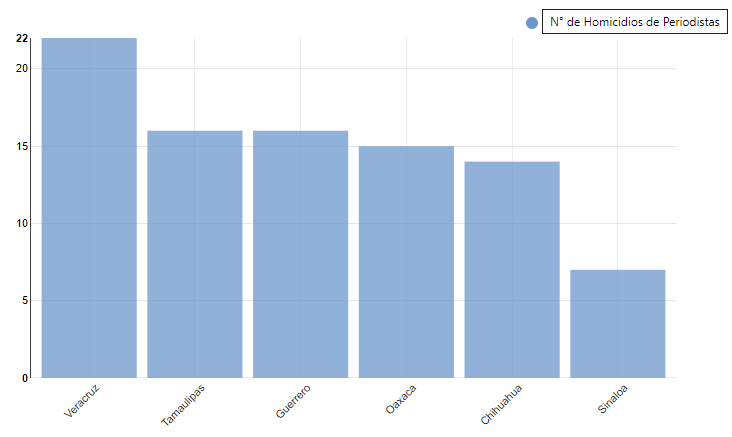 Fuente: Comisión Nacional de Derechos Humanos. http://informe.cndh.org.mx/menu.aspx?id=40063Entre 2015 y 2016 los Organismos Públicos de Derechos Humanos (OPDH) registraron 16 821 violaciones relacionadas con el derecho a no sufrir tortura, tratos crueles, inhumanos o degradantes, transgrediendo el Artículo 5° de la Declaración Universal de los Derechos Humanos (DUDH).   Gráfico 2. Quejas por presuntas violaciones a los Derechos Humanos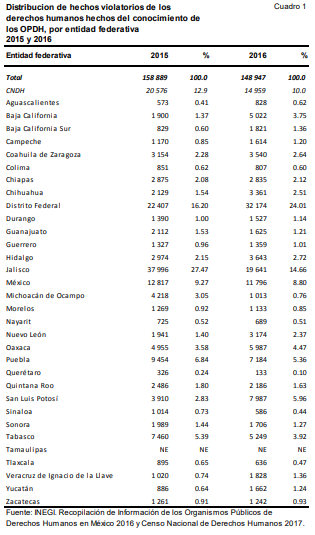 En México, durante el 2016, los OPDH recibieron un total de 217 768 quejas por presuntas violaciones a los Derechos Humanos, de las cuales 30.3% (66 061) fueron aceptadas por el Organismo ante el que se presentaron por constituir probables violaciones. De las que no fueron aceptadas, la mayoría derivó en orientación (37.5%) o fueron canalizadas a otros organismos de derechos humanos o instituciones competentes (15.7%); mientras que un porcentaje menor se archivó por no ser necesario continuar con el procedimiento (1.9%), se consideró improcedente (0.6%), o no se aceptaron por otros motivos (12.6%).Responsables de las violaciones a los Derechos Humanos En 2016, las servidoras y servidores públicos señalados por las personas quejosas como responsables de las violaciones denunciadas, pertenecían en su mayoría a Instituciones Estatales con 95 110 presuntas violaciones (63.9%), seguidos por las Instituciones   Municipales (31 323, 21.0%) y, por último, las Federales (15 767, 10.6%); para el restante 5.0% (7 436 hechos). Las principales Instituciones Federales señaladas fueron el Instituto Mexicano del Seguro Social (3 590 hechos), Sistema Penitenciario Federal (2 165), Instituto Nacional de Migración (1 631), Policía Federal (1 496), Procuraduría General de la República (1 258) e Instituto de Seguridad y Servicios Sociales de los Trabajadores del Estado (1 183). En el Orden Estatal fueron: las Procuradurías o Fiscalías Generales de Justicia de las entidades federativas (26 127 hechos), Secretarías de Seguridad Pública Estatales (14 217), Secretarías de Gobierno Estatales (9 654) y Secretarías de Educación Pública estatales (9 565).Mientras que, en el orden Municipal, la mayoría de las violaciones se atribuyeron a las Secretarías o Direcciones de Seguridad Pública Municipales (14 033 hechos), seguidas por los Ayuntamientos (presidencias municipales, sindicaturas, regidurías) con 5 008 hechos violatorios registrados.Gráfico 3.Distribución de los hechos presuntamente violatorios de los Derechos Humanos, por orden y ámbito de Gobierno 2016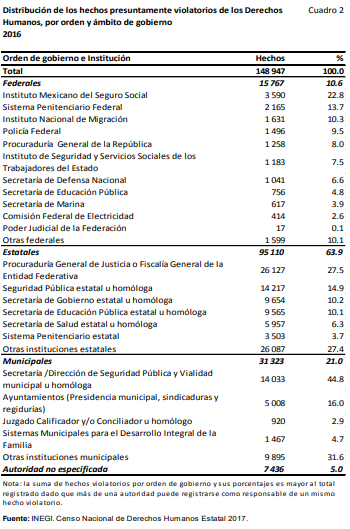 En el Estado de Quintana Roo, en el año 2019 se recibieron 1937 quejas distribuidas en los once municipios, quedando Solidaridad en tercer lugar con 381 quejas, Othón P. Blanco en el segundo lugar con 491, y Benito Juárez con 621 quejas. En los primeros dos meses del año 2020, el Municipio de Benito Juárez lleva el primer lugar con 53 quejas, Othón P. Blanco manteniéndose en segundo lugar con 41, y Solidaridad en tercer lugar con32 quejas.Fuente: https://www.inegi.org.mx/contenidos/saladeprensa/aproposito/2017/derechos2017_Nal.pdf		Gráfico 4. Quejas Recibidas en el Estado de Quintana Roo durante el año 2019-2020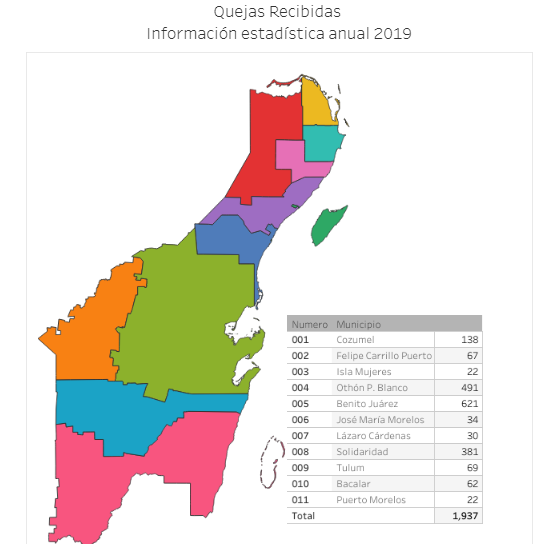 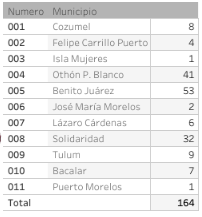 (Año 2020 )	(Año 2019)Fuente: http://www.derechoshumanosqroo.org.mx/portal/portal/Estadistica.phpQuintana Roo, en el 2019, 1191 autoridades estatales resultaron presuntamente responsables de violaciones a Derechos Humanos, ocupando el primero lugar, el Municipio de Benito Juárez con una cifra de 448, Othón P. Blanco en segundo lugar con 377, y en tercer lugar con 155, el Municipio de Solidaridad. A inicios del año 2020, Benito Juárez encabeza con una cifra de 40 autoridades estatales presuntamente responsables. Gráfico 5Autoridades Estatales Presuntamente Responsables (Información Estadística Anual 2019-2020)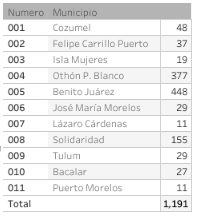 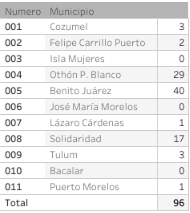                               (Año 2019)                                                (Año 2020)Fuente: http://www.derechoshumanosqroo.org.mx/portal/portal/Estadistica.phpEn el año 2019, la Fiscalía General del Estado de Quintana Roo, tuvo un total de 399 quejas, siendo diciembre, el mes con mayor número de quejas interpuestas en contra de esta Dependencia. La Secretaría de Educación ocupó el segundo lugar con una cifra de 262, y el tercer lugar la Secretaría de Seguridad Pública con 193 quejas. Para enero del 2020, la Fiscalía General, ya ocupaba el primer lugar con 40 quejas. Gráfico 6.Autoridad Estatal contra la que se interpuso la Queja (Información Estadística Anual 2019-2020)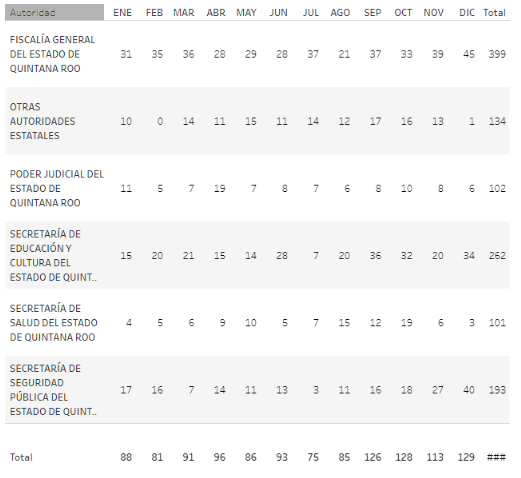 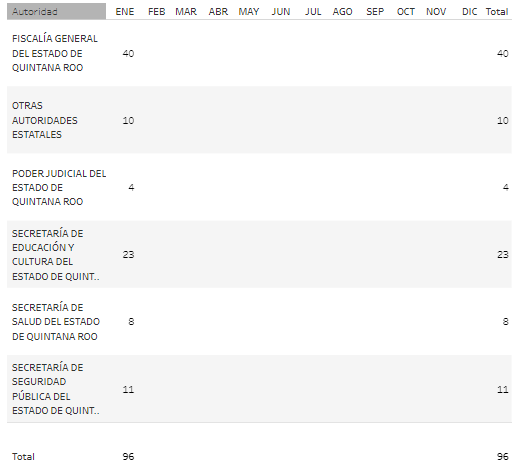          (Año 2019)                                                                (Año 2020)                                  Fuente: http://www.derechoshumanosqroo.org.mx/portal/portal/Estadistica.phpQuintana Roo, en el año 2019, logró concluir 1810 quejas, siendo el motivo de conclusión “Resuelto Durante el Trámite (RDT)”, el que obtuvo mayor puntaje, con 490. Gráfico 7.Quejas Concluidas (Información Estadística Anual 2019)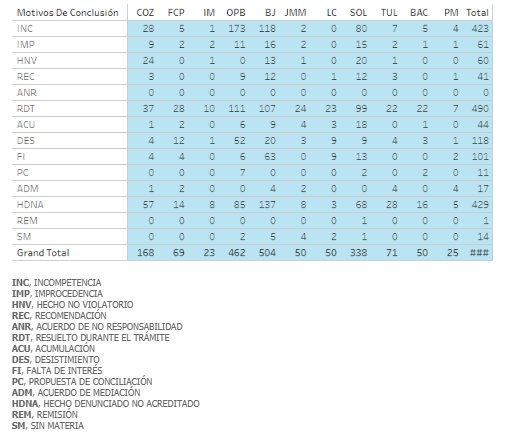 Fuente: http://www.derechoshumanosqroo.org.mx/portal/portal/Estadistica.phpDurante el año 2019, los Municipios que tuvieron más hechos violatorios fueron Benito Juárez, con 273 hechos; Othón P. Blanco, 207; y Solidaridad con 215, siendo el Derecho a la Legalidad y Seguridad Jurídica el más violentado por los tres Municipios citados con antelación. Gráfico 8Hechos Violatorios (Información Estadística Anual 2019)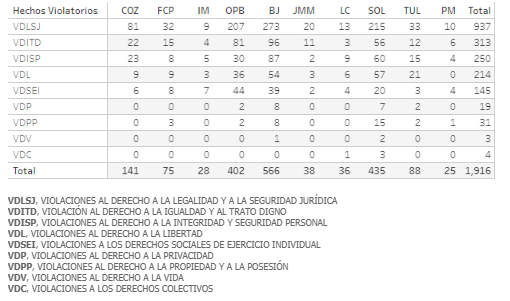 Fuente: http://www.derechoshumanosqroo.org.mx/portal/portal/Estadistica.phpEn el 2019, la Comisión de Derechos Humanos del Estado de Quintana Roo emitió 28 recomendaciones, de las cuales 12 pertenecen a la Fiscalía General del Estado, 4 al Poder Ejecutivo y el resto distribuido entre los Municipios y el Poder Judicial. (Portal Oficial de la Comisión de Derechos Humanos del Estado de Quintana Roo, 2020) Fuente: http://www.derechoshumanosqroo.org.mx/portal/portal/Mapa.phpProblemáticas que atiende la Subsecretaría de Derechos Humanos y Vinculación con la Seguridad HumanaCONTEXTOCONTEXTODebido a la transversalidad del tema la presente Actualización del Programa Especial de Derechos Humanos, será aplicado en todo el Estado a través de la implementación de acciones por parte de las diferentes Dependencias del Poder Ejecutivo, Entidades, Secretarias, Direcciones, Órganos Desconcentrados y Municipios, cuya cobertura abarca con acciones específicas dirigidas a todos los estratos sociales.Dentro del propósito de indagar los avances en las Entidades Federativas en el proceso de armonización, conforme a las disposiciones jurídicas de la Constitución Política de los Estados Unidos Mexicanos obtenidas como resultado de la Reforma de Derechos Humanos de 2011, el primer estudio ha consistido en cotejar los cambios realizados a las Constituciones Estatales con los contenidos de la reforma citada. La Comisión Nacional de los Derechos Humanos realiza una comparación entre lo estipulado en el texto de la Carta Magna del país y los textos resultantes de la armonización en las constituciones de las Entidades Federativas, en el cual refleja qué, cómo y cuánto de lo que se modificó en 2011 por el Poder Reformador de la Constitución se refleja en los textos constitucionales de los estados y en el correspondiente marco jurídico de la Ciudad de México. Por lo cual surge la necesidad de crear una plataforma que tiene como objetivo principal, el mostrar un análisis que permita conocer el estado que guarda la armonización normativa en materia de Derechos Humanos, denominada “Plataforma de Seguimiento a la Armonización normativa de los Derechos Humanos”,  es un sistema en línea que permite medir la cobertura constitucional y legal que sustenta la protección, defensa, promoción y observancia de los Derechos Humanos a través de un análisis cualitativo y cuantitativo sobre el avance de la armonización normativa de los mismos en los ámbitos Federal y Estatal, dicha Plataforma se encuentra en el Portal de la Comisión Nacional de los Derechos Humanos, cuyos objetivos generales son: I. Presentar un panorama sobre la recepción de las normas del Derecho Internacional de los Derechos Humanos en nuestro país.II. Construir una herramienta de trabajo útil, que permita obtener información en diferentes niveles: nacional, por entidad federativa y por disposición normativa.III. Impulsar el proceso de armonización normativa en que se encuentra inmerso nuestro país, al ofrecer una visión sobre su estado de avance.Una parte fundamental es mostrar a la sociedad de manera accesible y visualmente atractiva, los resultados obtenidos del estudio, por lo cual surge la necesidad de crear una plataforma que tiene como objetivo principal, el mostrar un análisis que permita conocer el estado que guarda la armonización normativa en materia de Derechos Humanos.El primer estudio ha consistido en cotejar los cambios realizados a las Constituciones Estatales con los contenidos de la reforma citada. Se trata de una comparación entre lo estipulado en el texto de la Carta Magna del país y los textos resultantes de la armonización en las constituciones de las entidades federativas, la citada reforma aportó veintiuna nuevas disposiciones jurídicas en la materia, aunque no todas ellas dan lugar a que se armonicen normas cuya expedición, reforma, derogación o abrogación sean de la competencia de los órganos legislativos locales, son sólo once de ellas susceptibles de proveer los contenidos de una armonización constitucional en las entidades federativas. Por ello, la Comisión Nacional de Derechos Humanos realizó una revisión a las constituciones de los 32 estados de la federación, con la finalidad de conocer el avance de su armonización conforme a las siguientes disposiciones jurídicas, derivadas de la citada Reforma de Derechos Humanos:El principio pro persona.El principio de universalidad.El principio de interdependencia.El principio de indivisibilidad.El principio de progresividad.El principio de interpretación conforme a los tratados internacionales.La obligación de todas las autoridades, en el ámbito de sus competencias, de promover, respetar, proteger y garantizar los Derechos Humanos.La prohibición de toda discriminación motivada por las preferencias sexuales.La obligación del estado de fomentar el respeto a los Derechos Humanos en la educación que imparta.La obligación del estado de organizar el sistema penitenciario sobre la base del respeto a los Derechos Humanos.La obligación de establecer y garantizar la autonomía de los organismos de protección de los Derechos Humanos en las constituciones de las entidades federativas.La armonización normativa de los Derechos Humanos consta de 11 temas, los cuales consisten en:  1. Constituciones Estatales Reforma 2011 en Derechos Humanos.2. Derechos de las Mujeres a una Vida libre de Violencia.3. Personas con Discapacidad. 4. Sistema Penitenciario.5. Derechos de los Pueblos y Comunidades Indígenas.6. Educación.7. Derechos de la Comunidad LGBTTTI.8. Derechos de las Personas Mayores.9. Derechos de las Personas a la protección contra la Tortura.10 Derechos de las Personas Migrantes y Familias.11. Derechos de las Personas a la Protección de Desaparición Forzada.Gráfica 1.Armonización promedio de las Entidades Federativas por tema.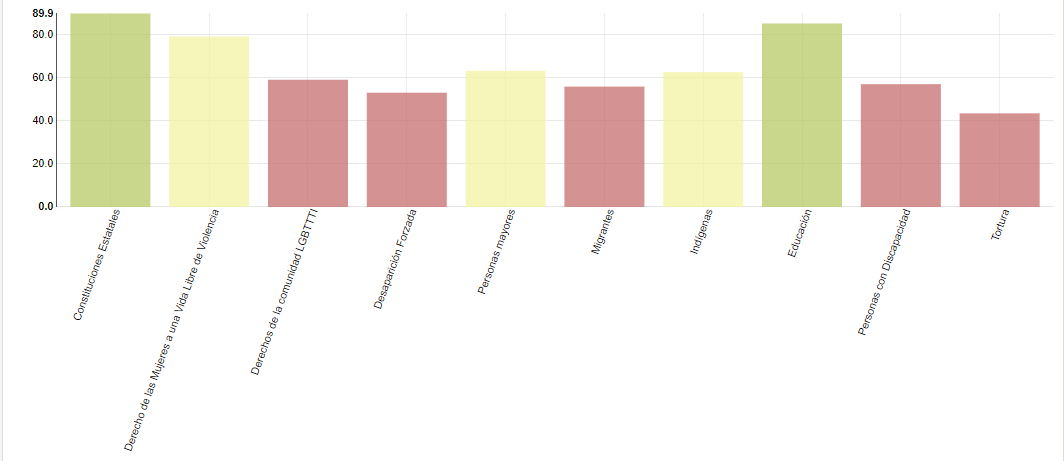 Fuente: https://armonizacion.cndh.org.mx/Respecto del universo de las once disposiciones normativas, a nivel nacional en promedio se avanzó el 89.4. %; en la armonización de las constituciones locales, que se presentan en la siguiente tabla: Para obtener esta media nacional acerca del avance en las Entidades Federativas, se procedió primero a obtener el porcentaje de avance en cada Constitución Estatal, respecto de las 11 disposiciones de la Constitución Política de los Estados Unidos Mexicanos surgidas de la Reforma de Derechos Humanos. Una vez que se obtuvo cada uno de estos porcentajes se procedió a promediarlos, a fin de obtener el porcentaje que representa el grado de avance alcanzado en el conjunto de los ordenamientos constitucionales revisados.Las disposiciones normativas emanadas de la Reforma de Derechos Humanos, respecto de las cuales se han obtenido los mayores porcentajes de armonización en los ordenamientos constitucionales de las Entidades Federativas, son el principio de interpretación conforme a los tratados internacionales en un 100 %, y la obligación de establecer y garantizar la autonomía de los organismos de protección de los Derechos Humanos, también con un 100 %. Por el contrario, la disposición jurídica respecto de la que se ha obtenido un menor grado de armonización en las constituciones locales, ha sido la que ordena organizar el sistema penitenciario sobre la base del respeto a los Derechos Humanos, con apenas un 68.75 %, que parece ser congruente con la crisis en el sistema penitenciario que se vive actualmente en nuestro país. Los Estados cuyas constituciones reflejan un grado de armonización del 100 % son 18:1.  Baja California Sur2.  Ciudad de México3. Coahuila4. Colima5. Durango6.  Estado de México7. Guanajuato8. Hidalgo9. Jalisco10.  Michoacán11. Nayarit12.  Nuevo León13. Oaxaca14. Puebla15.  Querétaro16. Sinaloa17.  Yucatán y18. ZacatecasEl Estado de Quintana Roo, cuenta con una armonización de 90.91% de su Constitución Local, por lo que se encuentra por encima del porcentaje promedio (89.4%) a nivel nacional. Los 4 estados cuyas Constituciones cuentan con el menor avance de armonización son: 1. Sonora (36.36%)2. Chihuahua (36.36%)3.  Chiapas (54.55 %) y4. Morelos (63,64%)A continuación, se presentan dos tablas que contienen la comparación entre las cinco versiones que hasta el momento han sido publicadas sobre el presente estudio. En ellas se muestran tanto los avances logrados por las Entidades Federativas, así como por disposición jurídica, considerando el avance de todas las Entidades Federativas, promediadas entre sí mismas:Por entidad federativa:Por disposición jurídica:En orden descendente:                             Fuente: https://armonizacion.cndh.org.mx/Armonia/ArmonizacionEl Estado de Quintana Roo tiene un avance del 90.91 % debido a que no menciona las siguientes disposiciones jurídicas:1. El principio pro persona.2. La obligación del Estado de organizar el sistema penitenciario sobre la base del respeto a los Derechos Humanos.Artículos por disposición jurídica:Principio pro persona: Artículo 12, párrafo 3.Principios de universalidad, interdependencia, indivisibilidad y progresividad: Artículo 12, párrafo 4°.Principio de interpretación conforme a los tratados internacionales: Artículo 12, párrafo 2°.Obligación de todas las autoridades, en el ámbito de sus competencias, de promover, respetar, proteger y garantizar los Derechos Humanos: Artículo 12, párrafo 4°.Prohibición de toda discriminación motivada por las preferencias sexuales: Artículo 13, párrafos 2° y 3°.Obligación del Estado de fomentar el respeto a los Derechos Humanos en la educación que imparta: Artículo 32, párrafo 6°.Obligación del estado de organizar el sistema penitenciario sobre la base del respeto a los Derechos Humanos: No se menciona.Obligación de establecer y garantizar la autonomía de los organismos de protección de los Derechos Humanos en las constituciones de las Entidades Federativas: Artículo 94, párrafo 2°.Gráfica 2.Constituciones Estatales (Quintana Roo)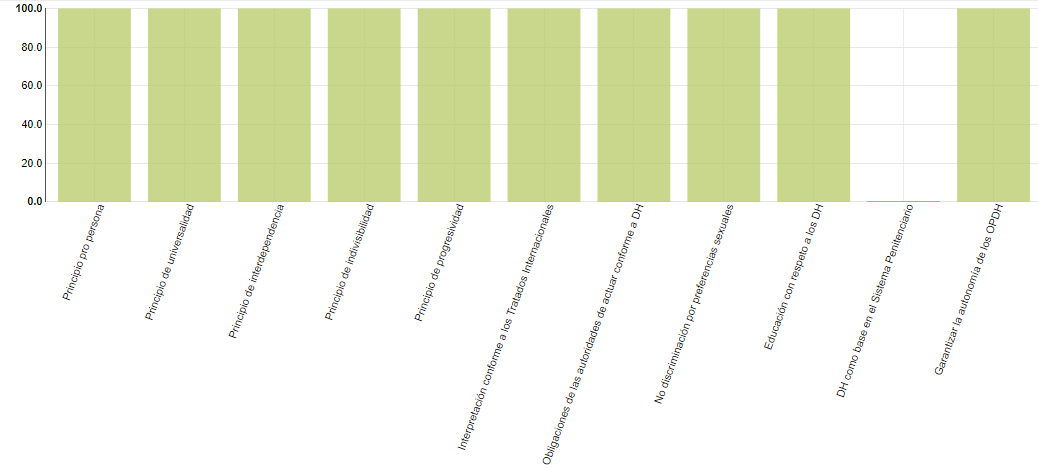   Fuente: https://armonizacion.cndh.org.mx/Armonia/ArmonizacionA partir de la Presentación del Índice Global de Impunidad 2015, surgió la necesidad de aplicar la misma metodología para entender las raíces del problema en México ante el hecho de que nuestro país ocupa el penúltimo lugar entre los países analizados, dando lugar a la realización del primer Índice Compuesto de Impunidad en México 2016 (IGI-MEX 2016) documento que es resultado del análisis cuantitativo de los datos oficiales que reportan las instituciones de seguridad y justicia de las Entidades Federativas al INEGI, cuyos resultados buscan contribuir al desarrollo de nuevos enfoques para entender los problemas de desempeño de nuestros sistemas de justicia y seguridad pública y promover el respeto y protección a los derechos humanos, que permita contribuir a construir soluciones, para reducir gradualmente los graves problemas de seguridad, justicia y violaciones a los derechos humanos que enfrenta nuestro país.La impunidad es una variable que es origen y destino de otros problemas nacionales como la inseguridad, violencia, corrupción, desarrollo económico e inclusive de la desigualdad social. Por eso es crítico entender las causas que motivan la impunidad en México, particularmente el Estado de Quintana Roo. Tasa de incidencia delictiva por entidad federativa de ocurrencia por cada cien mil habitantes.Gráfico 3Hechos presuntamente violatorios denunciados ante los Organismos Públicos de Derechos Humanos por cada cien mil habitantes, por Entidad Federativa.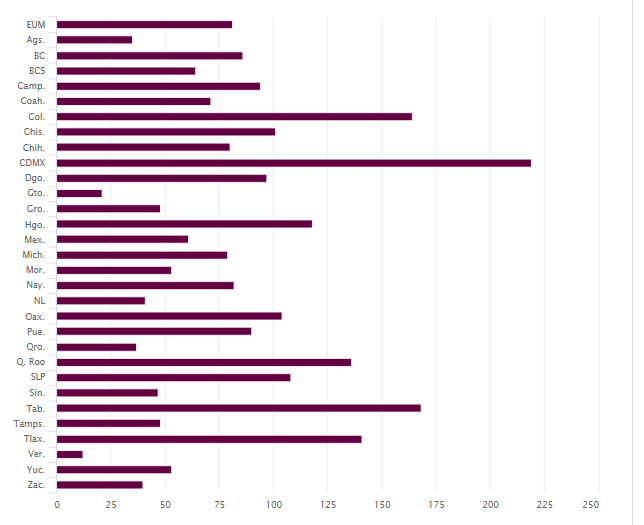 Gráfico 4Presuntos hechos violatorios registrados por los organismos públicos de Derechos Humanos de las Entidades Federativas, por derecho humano transgredido.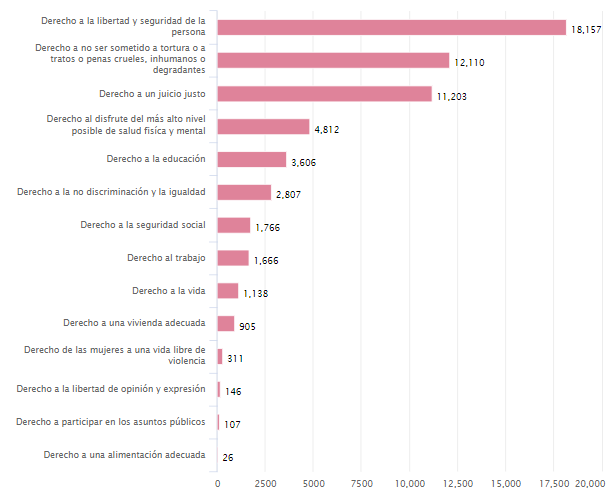 Gráfico 5Recomendaciones emitidas por los Organismos Públicos de Derechos Humanos de las Entidades Federativas, por Institución a la que van dirigidas.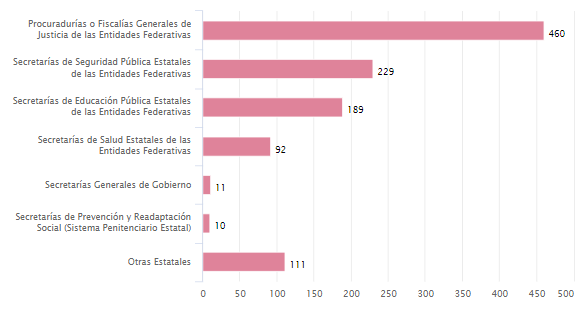 Fuente: https://www.inegi.org.mx/temas/derechos/ MEDIDAS Y ACCIONES PARA LA PROTECCIÓN Y DEFENSA DE LOS DERECHOS HUMANOS PROMOVIDAS POR LOS ORGANISMOS DE PROTECCIÓN DE DERECHOS HUMANOSEn materia de Derechos Humanos, existen mecanismos que permiten la protección y defesa de los mismos, los cuales son promovidos por los Organismos de Protección de Derechos Humanos, entre dichas medidas y acciones se encuentran las siguientes:Medidas Precautorias o cautelaresTiene por objeto el proteger a las personas de daños irreparables frente situaciones de gravedad y urgencia. Dichas medidas pueden ser de conservación o restitutorias, según lo requiera la naturaleza del asunto, para que sin sujeción a mayores formalidades sea procurada la conservación o restitución a las personas en el goce de sus derechos humanos.Acciones de inconstitucionalidadLa acción de inconstitucionalidad es una garantía constitucional que se promueve ante la Suprema Corte de Justicia de la Nación, por medio de la cual puede plantearse la contradicción entre una ley o tratado con la Constitución Federal o con las Convenciones Internacionales de los que México es parte. Conciliaciones Promovidas Las conciliaciones representan una forma de proteger y defender los derechos humanos en aquellos casos en los que es posible obtener una solución en favor de las personas quejosas y/o agraviadas, al no tratarse de violaciones consideradas graves por el número de personas afectadas o por las consecuencias previsibles.Recomendaciones emitidasSon de los instrumentos más fuertes de la Comisión Nacional de Derechos Humanos y de las Comisiones locales en la protección y defensa de los derechos humanos, no son el único medio de solución, ya que de hecho existen y se privilegian otros como la conciliación, la solución de quejas durante el procedimiento, así como otras alternativas de mayor alcance, como las acciones de inconstitucionalidad, además de la promoción, observancia, estudio, divulgación y desarrollo institucional. Asimismo, las recomendaciones constituyen una enérgica solicitud a la autoridad para que se brinde la adecuada atención a la víctima, de tal forma que le permita restituir su situación, hasta donde sea posible, al estado en el que se encontraba antes de sufrir el daño. Por ende, éstas constituyen la más severa expresión de la labor de la Comisión Nacional de Derechos Humanos y de las Comisiones locales en la lucha contra la impunidad y la defensa de los derechos humanos en nuestro país y tienen como características principales ser públicas y no vinculatorias.En el 2018, el Organismo Protector de Derechos Humanos en el Estado de Quintana Roo, promovió un total de 54 acciones y medidas, de las cuales 53 fueron aceptadas; 27 fueron aceptadas y cumplidas; 4 aceptadas con cumplimiento parcial; 4 aceptadas sin prueba de cumplimiento; 18 aceptadas y en tiempo para presentar pruebas de cumplimiento; y 1 desechada.Fuente: https://www.inegi.org.mx/sistemas/olap/consulta/general_ver4/MDXQueryDatos.asp?proy=IDD MEX- 2019SUBINDICE DE DERECHOS POLITICOS.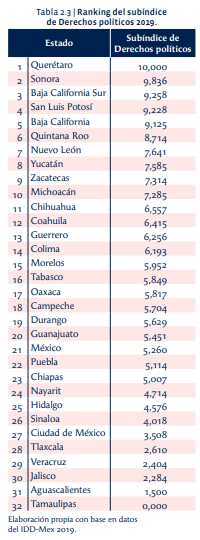 La tranquilidad con la que se llevaron a cabo las elecciones residenciales, el alto índice de participación ciudadana en la emisión del voto; así como en la logística necesaria para su realización y el conteo posterior, la claridad de los resultados, el puntual reconocimiento de la derrota por parte de los candidatos, la alternancia lograda y las diversas muestras de civismo por parte de la sociedad civil fueron síntomas positivos del año electoral en México.Derechos políticosEste indicador mide la percepción que tiene la sociedad local acerca del grado de respeto que hay en los estados sobre los derechos políticos (incluye los derechos humanos; de las personas; derechos de asociación y organización; autonomía personal y derechos económicos). La garantía de los derechos políticos de la ciudadanía es una condición básica de la democracia, y está presente como un elemento constitutivo de la idea de poliarquía de Dahl (1989), que establece como pilares del sistema democrático a los derechos políticos y las libertades civiles.El Subíndice se integra por la ponderación de dos indicadores: puntaje obtenido en el Capítulo Derechos políticos de la Encuesta de Derechos Ciudadanos (EDC) y Tipo de elección de autoridades (Democracia en los partidos).Querétaro es la entidad con el mejor desempeño, de acuerdo con los resultados de la Encuesta 2019. Diez estados lideran este indicador. Querétaro, con 10,000 puntos, es seguido por Sonora (9,836), Quintana Roo queda en el sexto lugar (8714), y la lista de alto desarrollo finaliza con Michoacán (7,285).Otras 15 entidades obtienen resultados de desarrollo medio, y este grupo es encabezado por Chihuahua (6,557), que se ubica en el puesto 11º del ranking, y finaliza con Hidalgo (4,576) en el puesto 25º.Sólo dos Entidades presentan bajo desarrollo: Sinaloa (4,018) y Ciudad de México (3,508). Por último, cinco estados presentan mínimo desarrollo en el ejercicio de derechos políticos: Tlaxcala, Veracruz, Jalisco, Aguascalientes y Tamaulipas; una cantidad menor a la del año anterior.El promedio del subíndice presenta un incremento con respecto al 2018, fundamentalmente por la menor cantidad de estados con puntuaciones de mínimo desarrollo democrático.En este Indicador son notables las mejoras obtenidas por algunos estados, respecto de las evaluaciones del año anterior:1. Tabasco pasó del 30º al 16º lugar del ranking.2. Baja California Sur pasó del 28º al 3º lugar.3. Oaxaca del 32º al 17º.El mayor retroceso lo sufren Guanajuato y Campeche que pasaron del 1º lugar al 20º y del 3º al 18º del ranking, respectivamente.Libertades civiles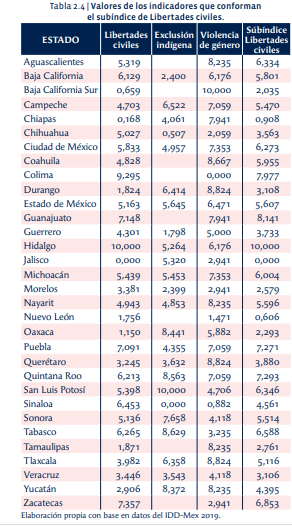 El subíndice de Libertades civiles expresa otra variable central en la medición de la Democracia de los ciudadanos y consiste en evaluar la percepción acerca del grado de respeto de las libertades civiles básicas que involucra la libertad de expresión, asamblea y asociación. El ejercicio pleno de la libertad es otra de las condiciones básicas de la democracia, también presente el concepto de poliarquía de Dahl (1989), quien la considera uno de los pilares del sistema democrático. Como diría Morlino (2005) una democracia de calidad no es posible sin altas dosis de libertad e igualdad, de ahí que resulta ineludible este indicador.El subíndice se integra por la ponderación de tres indicadores: puntaje obtenido en el capítulo Libertades civiles de la Encuesta de Derechos Ciudadanos (EDC); Exclusión de la población de lengua indígena y Violencia de género (feminicidio).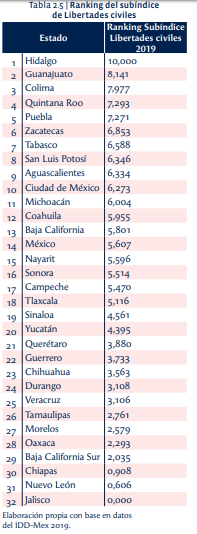 Hidalgo lidera el ranking, seguido de un conjunto de otros cuatro estados que presentan alto desarrollo, uno menos que el año anterior. El resultado de Hidalgo es consecuencia de su buen desempeño en la Encuesta de Libertades civiles; es quien presenta la mejor calificación. Le sigue Guanajuato con resultados de alto desarrollo democrático en los indicadores que conforman este Subíndice.Colima, Quintana Roo y Puebla son los tres estados restantes que integran el grupo con esta calificación, y se explica por buenas ponderaciones en sus indicadores, salvo Colima que, aun obteniendo la peor puntuación en feminicidio, es tan alta su evaluación en la Encuesta Ciudadana 2019, que logra compensar ese déficit.Violencia de géneroEl número de víctimas de feminicidio registradas en 2018 ascendió a 861 mujeres. En comparación con 2017, en el que se registraron 759 víctimas, significó un incremento del 13.4%. La tasa pasó de 1.1 a 1.3 casos por cada cien mil mujeres. Los totales anuales de feminicidio se han mantenido con un alza constante.El incremento de los feminicidios no necesariamente obedece a que la incidencia de este delito se encuentre en aumento, sino a que, también, las autoridades han construido recientemente los protocolos para tipificar este ilícito, y su implementación se realiza de forma gradual. Hasta antes de 2014 aun existían varios estados que no tenían tipificado el feminicidio, y aun hoy hay entidades que reportan cero casos.En cuanto al delito de feminicidio las entidades con la mayor tasa de incidencia son Colima con 3.37 casos cada 100 000 habitantes; Sinaloa con 3.09 casos y Nuevo León con 2.96.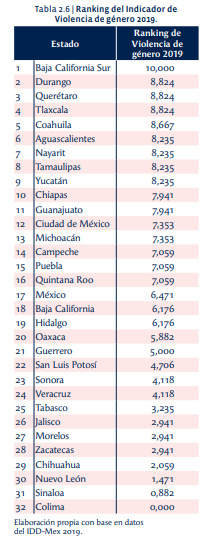 Los estados con menos casos registrados son: Baja California Sur con ningún caso registrado, Durango, Querétaro, Tlaxcala, Nayarit y Aguascalientes.En la actualidad solo 19 Entidades Federativas cuentan con un tipo penal que cumple total o parcialmente con las características para poder acreditar el delito (privar de la vida a una mujer por razones de género). Los Estados son: Campeche, Chiapas, Ciudad de México, Coahuila, Colima, Guerrero, Hidalgo, Jalisco, Estado de México, Morelos, Nuevo León, Oaxaca, Querétaro, San Luis Potosí, Sinaloa, Sonora, Tamaulipas, Veracruz y Zacatecas.Las 13 Entidades que no cuentan con un tipo penal adecuado son: Aguascalientes, Baja California, Baja California Sur, Chihuahua, Durango, Guanajuato, Michoacán, Nayarit, Puebla, Quintana Roo, Tabasco, Tlaxcala y Yucatán. Todas a excepción de Chihuahua que incluyó una conducta típica específica hasta 2017, sin reconocer hasta la fecha el término feminicidio en su Código Penal han hecho una o dos reformas sin que esto implique una mejora en la tipificación del feminicidio.Baja California Sur, Durango y Querétaro lideran el ranking con indicadores positivos respecto del clima de violencia existente en la sociedad contra la mujer.Tlaxcala, Coahuila, Aguascalientes, Nayarit, Tamaulipas, Yucatán, Chiapas, Guanajuato, Ciudad de México, Michoacán, Campeche, Puebla y Quintana Roo acompañan a los líderes en el conjunto de 16 Estados que presentan un puntaje superior a 7,000 puntos en este Indicador.Fuente http://idd-mex.org/wp-content/uploads/2020/01/IDD-Mex-2019.pdf Alineación del Programa con el Plan Nacional de Desarrollo, Programa Sectorial Federal, el PED 2016-2022 y agenda 2030Alineación a los Objetivos Nacionales, Estatales, Agenda 2030 y Plan EstratégicoA continuación se presenta la Alineación Estructural:Alineación Estructural Plan-Programa de DesarrolloIndicadores y Metas del Programa establecidos en el PED 2016-2022Tabla 1 de Indicadores y Metas del ProgramaFuente: Fuente: https://armonizacion.cndh.org.mx/#:~:text=La%20Plataforma%20de%20Seguimiento%20a,humanos%20de%20conformidad%20con%20los Tabla 2 de Indicadores y Metas del ProgramaFuente: https://www.inegi.org.mx/programas/cndhf/2019/default.html#Tabulados     LÍNEAS DE ACCIÓN DEL PLAN ESTATAL DE DESARROLLO 2016-2022 ATENDIDAS DENTRO  DEL PROGRAMA ESPECIAL DE DERECHOS HUMANOSMISIÓN  MISIÓNPromover y defender el respeto a los Derechos Humanos mediante campañas y acciones de difusión, procuración, capacitación y educación, en seguimiento a las normas aplicables en la materia, y en consonancia con normas Nacionales Internacionales en materia de Derechos Fundamentales, en coordinación con todas las Dependencias, Entidades del Poder Ejecutivo con la colaboración de los Poderes Legislativo, Judicial y Órganos Autónomos.VISIÓN VISIÓNSer un Gobierno que coadyuva de manera eficaz al Desarrollo del Estado como defensor y promotor de los Derechos Humanos forjando una cultura plena de los mismos brindando un servicio de calidad con calidez humana y trato justo, que contribuye al fortalecimiento de la convivencia libre en la ciudadanía. POLÍTICASPOLÍTICASAplicar de forma democrática, transversal e igualitaria el goce de los derechos humanos civiles, culturales, económicos, políticos y sociales, siendo congruentes con las normas nacionales e internacionales, evitando prácticas discriminatorias y que menoscaben la dignidad de las personas.APARTADO ESTRATÉGICOAPARTADO ESTRATÉGICOObjetivos, estrategias y líneas de acciónTema 1.- Fortalecimiento Institucional en el Marco de los Derechos Humanos.Objetivo Contar con un Marco Normativo actualizado que contemple la  perspectiva de los Derechos Humanos en la Administración Pública Centralizada y Descentralizada.Estrategia Revisar y actualizar instrumentos jurídicos implementando políticas públicas objetivas y sensibles. Líneas de Acción1.-Realizar continuamente actividades en materia de Derechos Humanos, que promuevan el respeto de los mismos, en todas las instancias de gobierno y la sociedad en general.2.-Implementar acciones que promuevan el respeto de los Derechos Humanos, individuales y colectivos.3.-Implementar un Protocolo de Actuación Gubernamental en Derechos Humanos.4.-Fomentar, en coordinación con el sector educativo, la inclusión de temas sobre derechos humanos en las prácticas educativas.5.-Implementar, con la asesoría de Organismos Estatales, Nacionales e Internacionales Políticas Públicas para el pleno ejercicio y respeto de los Derechos Humanos de todas las personas.6.-Dar cumplimiento a las recomendaciones emitidas por la Comisión Nacional y Estatal de Derechos Humanos, así como de los organismos internacionales en la materia.7.-Atender las actividades administrativas, técnicas, jurídicas y de staff.Tema 2.- Cultura Ciudadana de los Derechos Humanos.Objetivo Contar con una ciudadanía informada y empoderada sobre el conocimiento y ejercicio de sus derechos y obligaciones en los sectores público, privado y social.Estrategia Implementar  mecanismos de comunicación que promuevan el respeto de los Derechos Humanos.Líneas de Acción1.-Promover, en coordinación con los sectores educativo y empresarial, el respeto y el ejercicio de los Derechos Humanos.2.-Promover, en coordinación con los gobiernos municipales acciones para implementar el modelo de derecho a la ciudad.3.-Desarrollar e implementar acciones para fortalecer el Modelo de Prevención Quintana Roo.BASES PARA SU COORDINACIÓN Y CONCERTACIÓN BASES PARA SU COORDINACIÓN Y CONCERTACIÓNEl presente Programa logrará sus metas planteadas en Coordinación con las siguientes Dependencias, municipios y organismos, con los cuales se realizarán reuniones y/o convenios y acuerdos:Comisión Nacional de Derechos Humanos.Secretaría de Gobernación.Secretaria de Gobierno, Gobierno del Estado de Quintana Roo.Secretaría de Finanzas y Planeación, Gobierno del Estado de Quintana Roo.Secretaria de Seguridad Pública, Gobierno del Estado de Quintana Roo.Secretaria de Educación, Gobierno del Estado de Quintana Roo.Secretaria del Trabajo y Previsión Social, Gobierno del Estado de Quintana Roo.Secretaria de Turismo, Gobierno del Estado de Quintana Roo.Secretaria de Desarrollo Económico, Gobierno del Estado de Quintana Roo.Secretaria de Desarrollo Territorial Urbano Sustentable, Gobierno del Estado de Quintana Roo.Secretaria de Desarrollo Social, Gobierno del Estado de Quintana Roo.Secretaria de la Contraloría, Gobierno del Estado de Quintana Roo.Secretaria de Obras Públicas, Gobierno del Estado de Quintana Roo.Secretaria de Ecología y Medio Ambiente, Gobierno del Estado de Quintana Roo.Secretaria de Desarrollo Agropecuario Rural y Pesca, Gobierno del Estado de Quintana Roo.Secretaria de Salud, Gobierno del Estado de Quintana Roo. Oficialía Mayor, Gobierno del Estado de Quintana Roo.Consejería Jurídica del Poder Ejecutivo, Gobierno del Estado de Quintana Roo.Comisión para la Juventud y el Deporte del Estado de Quintana Roo, Gobierno del Estado del Quintana Roo.Comisión Ejecutiva de Atención  a Víctimas del Estado de Quintana Roo, Gobierno del Estado de Quintana Roo.Sistema Quintanarroense de Comunicación Social, Gobierno del Estado de Quintana Roo.Sistema para el Desarrollo Integral de la Familia, Gobierno del Estado de Quintana Roo.Instituto Quintanarroense de la Mujer, Gobierno del Estado de Quintana Roo.Comisión de Agua Potable y Alcantarillado, Gobierno del Estado de Quintana Roo.Servicios Estatales de Salud, Gobierno del Estado de Quintana Roo.Secretaria Ejecutiva del Sistema Estatal de Protección de Niñas, Niños y Adolescentes, Gobierno del Estado  de Quintana Roo.Secretaría Ejecutiva del Sistema Anticorrupción del Estado de Quintana Roo, Gobierno del Estado de Quintana Roo.Instituto Quintanarroense de Innovación y Tecnología, Gobierno del Estado de Quintana Roo.Centro Estatal de Prevención Social del Delito y Participación Ciudadana, Gobierno del Estado de Quintana Roo. Fiscalía General del Estado, Gobierno del Estado de Quintana Roo.Comisión de los Derechos Humanos del Estado de Quintana Roo, Gobierno del Estado de Quintana Roo.Instituto para el Desarrollo del Pueblo Maya y las Comunidades Indígenas del Estado de Quintana Roo.Poder Legislativo, Gobierno del Estado de Quintana Roo.Poder Judicial, Gobierno del Estado de Quintana Roo.Coordinación Estatal de Protección Civil, Gobierno del Estado de Quintana Roo.Secretarías Generales de los Ayuntamientos de los municipios de: Benito Juárez, Solidaridad, Felipe Carrillo Puerto, José María Morelos, Lázaro Cárdenas,Isla Mujeres, Cozumel,Tulum, Puerto Morelos, Othón P. Blanco BacalarLos Poderes Judicial y Legislativo, órganos autónomos y municipios podrán mediante convenio que al efecto suscriban con el Poder Ejecutivo del Estado, adherirse al presente Programa Especial de Derechos Humanos haciéndolo así el cumplimiento del mismo se hace obligatorio.CONTROL, SEGUIMIENTO, EVALUACIÓN Y ACTUALIZACIÓNCONTROL, SEGUIMIENTO, EVALUACIÓN Y ACTUALIZACIÓNPara dar seguimiento, control, evaluación y actualización de las estrategias plasmadas en el Programa, se ha definido como mecanismo la revisión de los avances para cada una de las líneas de acción.Tabla de Indicadores y Metas del ProgramaMECANISMOS DE FINANCIAMIENTO XIII. MECANISMOS DE FINANCIAMIENTO Para poder dar cumplimiento a las metas establecidas en el presente Programa  Especial, se tienen los siguientes mecanismos de financiamiento:1. Recursos etiquetados para las Secretarías y demás Dependencias que apoyarán en la atención al Programa. 2. Otras fuentes de financiamiento como pueden ser: Asociaciones Civiles, Fundaciones y otras Organizaciones.  ANEXOSAnexo 1. Fichas de Indicadores del PEDA continuación se presentan las fichas técnicas de cada indicador del Plan Estatal de Desarrollo correspondiente a atender a través del presente programa. Anexo 2. Fichas de Indicadores del PROGRAMA SECTORIALANEXO 3. Matriz de Indicadores para Resultados ACTUALIZACIÓN DEL PROGRAMA ESPECIAL DE DERECHOS HUMANOSDr. Jorge Arturo Contreras CastilloSecretario de GobiernoPROBLEMASCAUSAS PROBABLESEl incremento del índice de hechos presuntamente violatorios a Derechos Humanos.  Escasa promoción de la cultura de legalidad sobre los derechos humanos a las personas servidoras públicas.El incremento del índice de hechos presuntamente violatorios a Derechos Humanos.  Marco jurídico anacrónico.El incremento del índice de hechos presuntamente violatorios a Derechos Humanos.  Escasa Coordinación entre los Poderes Ejecutivo, Legislativo y Judicial. El incremento del índice de hechos presuntamente violatorios a Derechos Humanos.  Inadecuada e inoportuna atención a recomendaciones y requerimientos de Derechos Humanos.El incremento del índice de hechos presuntamente violatorios a Derechos Humanos.  Falta de protocolos de atención a víctimas.El incremento del índice de hechos presuntamente violatorios a Derechos Humanos.  Falta de mejores mecanismos, estrategias y acceso a medidas de reparación integral de víctimas.El incremento del índice de hechos presuntamente violatorios a Derechos Humanos.  Falta de implementación de una política pública con perspectiva de Derechos Humanos.El incremento del índice de hechos presuntamente violatorios a Derechos Humanos.  Escaso conocimiento y falta de sensibilidad de las personas servidoras públicas en la atención ciudadana.Desconocimiento de la Ciudadanía de sus derechos y obligacionesFalta de difusión e información sobre el respeto y ejercicio de los Derechos Humanos en la ciudadanía.Desconocimiento de la Ciudadanía de sus derechos y obligacionesImplementación de campañas a nivel Estatal.Entidad Federativa Porcentaje de avanceMedia Nacional 89.4%Aguascalientes 90.91 %Baja California90.91 %Baja California Sur 100 %Campeche 81.82 %Chiapas54.5 %Chihuahua36.4 %Coahuila de Zaragoza100 %Colima 100 %Ciudad de México100 %Durango 100 %Estado de México 100 %Guanajuato 100 %Guerrero 81.8%Hidalgo100 %Jalisco100 %Michoacán de Ocampo100 %Morelos63.64%Nayarit 100%Nuevo León 100 %Oaxaca 100 %Puebla 100%Querétaro 100 %Quintana Roo 90.91%San Luis Potosí90.9 %Sinaloa100 %Sonora 36.36 %Tabasco 87.27 %Tamaulipas 90.9%Tlaxcala 90.9%Veracruz de Ignacio de la Llave90.9%Yucatán 100 %Zacatecas 100 %Entidades Federativas% Primera Versión 2016% Segunda Versión 2017% Tercera Versión 2018% Cuarta Versión septiembre 2018% Quinta Versión junio 2019Aguascalientes90,91%90,91%90,91%90,91%90,91%Baja California90,91%90,91%90,91%90,91%90,91%Baja California Sur100%100%100%100%100%Campeche81,82%81,82%81,82%81,82%81,82%Chiapas32,73%54,55%54,55%54,55%54,55%Chihuahua36,36%36,36%36,36%36,36%36,36%Ciudad de México100%N / A100%100%100%Coahuila100%100%100%100%100%Colima100%100%100%100%100%Durango100%100%100%100%100%Estado de México87,27%100%100%100%100%Guanajuato100%100%100%100%100%Guerrero81,82%81,82%81,82%81,82%81,82%Hidalgo100%100%100%100%100%Jalisco100%100%100%100%100%Michoacán90,91%90,91%90,91%90,91%100%Morelos63,64%63,64%63,64%63,64%63,64%Nayarit87,27%87,27%100%100%100%Nuevo León81,82%100%100%100%100%Oaxaca100%100%100%100%100%Puebla81,82%81,82%81,82%100%100%Querétaro63,64%90,91%100%100%100%Quintana Roo81,82%81,82%81,82%81,82%90,91%San Luis Potosí90,91%90,91%90,91%90,91%90,91%Sinaloa100%100%100%100%100%Sonora27,27%27,27%36,36%36,36%36,36%Tabasco87,27%87,27%87,27%87,27%87,27%Tamaulipas90,91%90,91%90,91%90,91%90,91%Tlaxcala90,91%90,91%90,91%90,91%90,91%Veracruz18,18%90,91%90,91%90,91%90,91%Yucatán100%100%100%100%100%Zacatecas100%100%100%100%100%TOTAL83,07%87,45%88,81%89,38%89,94%NOTA: En la primera versión se consideraron 32 entidades federativas, mientras que para la segunda fueron 31 entidades en virtud de la publicación de la Constitución de la CDMX y su entrada en vigor, prevista para el 2018. Para las versiones subsecuentes se consideraron las Constituciones de las 32 Entidades.                                                Fuente: https://armonizacion.cndh.org.mx/Armonia/ArmonizacionNOTA: En la primera versión se consideraron 32 entidades federativas, mientras que para la segunda fueron 31 entidades en virtud de la publicación de la Constitución de la CDMX y su entrada en vigor, prevista para el 2018. Para las versiones subsecuentes se consideraron las Constituciones de las 32 Entidades.                                                Fuente: https://armonizacion.cndh.org.mx/Armonia/ArmonizacionNOTA: En la primera versión se consideraron 32 entidades federativas, mientras que para la segunda fueron 31 entidades en virtud de la publicación de la Constitución de la CDMX y su entrada en vigor, prevista para el 2018. Para las versiones subsecuentes se consideraron las Constituciones de las 32 Entidades.                                                Fuente: https://armonizacion.cndh.org.mx/Armonia/ArmonizacionNOTA: En la primera versión se consideraron 32 entidades federativas, mientras que para la segunda fueron 31 entidades en virtud de la publicación de la Constitución de la CDMX y su entrada en vigor, prevista para el 2018. Para las versiones subsecuentes se consideraron las Constituciones de las 32 Entidades.                                                Fuente: https://armonizacion.cndh.org.mx/Armonia/ArmonizacionNOTA: En la primera versión se consideraron 32 entidades federativas, mientras que para la segunda fueron 31 entidades en virtud de la publicación de la Constitución de la CDMX y su entrada en vigor, prevista para el 2018. Para las versiones subsecuentes se consideraron las Constituciones de las 32 Entidades.                                                Fuente: https://armonizacion.cndh.org.mx/Armonia/ArmonizacionNOTA: En la primera versión se consideraron 32 entidades federativas, mientras que para la segunda fueron 31 entidades en virtud de la publicación de la Constitución de la CDMX y su entrada en vigor, prevista para el 2018. Para las versiones subsecuentes se consideraron las Constituciones de las 32 Entidades.                                                Fuente: https://armonizacion.cndh.org.mx/Armonia/ArmonizacionDisposición Jurídica% Primera versión 2016% Segunda versión 2017% Tercera versión junio 2018% Cuarta versión septiembre 2018% Quinta versión junio 2019Principio pro persona71,88%83,87%87.50%90,63%93,75%Principio de universalidad84,38%87,10%87.50%87.50%87.50%Principio de interdependencia84,38%87,10%87.50%87.50%87.50%Principio de indivisibilidad84,38%87,10%87.50%87.50%87.50%Principio de progresividad87.50%90,32%90,63%90,63%90,63%Principio de interpretación conforme a los tratados internacionales96,88%100%100%100%100%Obligación de todas las autoridades, en el ámbito de sus competencias, de promover, respetar, proteger y garantizar los Derechos Humanos.86.25%93,55%93,75%93,75%93,75%Prohibición de toda discriminación motivada por las preferencias sexuales.74,38%84,52%86.25%86.25%86.25%Obligación del Estado de fomentar el respeto a los derechos humanos en la educación que imparta.90,63%93,55%93,75%93,75%93,75%Obligación del Estado de organizar el sistema penitenciario sobre la base del respeto a los derechos humanos, como medio para lograr la reinserción social del sentenciado.56.25%58.06%62,50%65,63%68,75%Obligación de establecer y garantizar la autonomía de los organismos de protección de los Derechos Humanos en las constituciones de las Entidades Federativas96,88%96,77%100%100%100%TOTAL83,10%87,40%88,81%89,38%89,94%NOTA: En la primera versión se consideraron 32 entidades federativas, mientras que para la segunda fueron 31 entidades en virtud de la publicación de la Constitución de la CDMX y su entrada en vigor, prevista para el 2018. Para las versiones subsecuentes se consideraron las Constituciones de las 32 entidades. Fuente: https://armonizacion.cndh.org.mx/Armonia/Armonizacion NOTA: En la primera versión se consideraron 32 entidades federativas, mientras que para la segunda fueron 31 entidades en virtud de la publicación de la Constitución de la CDMX y su entrada en vigor, prevista para el 2018. Para las versiones subsecuentes se consideraron las Constituciones de las 32 entidades. Fuente: https://armonizacion.cndh.org.mx/Armonia/Armonizacion NOTA: En la primera versión se consideraron 32 entidades federativas, mientras que para la segunda fueron 31 entidades en virtud de la publicación de la Constitución de la CDMX y su entrada en vigor, prevista para el 2018. Para las versiones subsecuentes se consideraron las Constituciones de las 32 entidades. Fuente: https://armonizacion.cndh.org.mx/Armonia/Armonizacion NOTA: En la primera versión se consideraron 32 entidades federativas, mientras que para la segunda fueron 31 entidades en virtud de la publicación de la Constitución de la CDMX y su entrada en vigor, prevista para el 2018. Para las versiones subsecuentes se consideraron las Constituciones de las 32 entidades. Fuente: https://armonizacion.cndh.org.mx/Armonia/Armonizacion NOTA: En la primera versión se consideraron 32 entidades federativas, mientras que para la segunda fueron 31 entidades en virtud de la publicación de la Constitución de la CDMX y su entrada en vigor, prevista para el 2018. Para las versiones subsecuentes se consideraron las Constituciones de las 32 entidades. Fuente: https://armonizacion.cndh.org.mx/Armonia/Armonizacion NOTA: En la primera versión se consideraron 32 entidades federativas, mientras que para la segunda fueron 31 entidades en virtud de la publicación de la Constitución de la CDMX y su entrada en vigor, prevista para el 2018. Para las versiones subsecuentes se consideraron las Constituciones de las 32 entidades. Fuente: https://armonizacion.cndh.org.mx/Armonia/Armonizacion                           Entidades Federativas                          Entidades Federativas% Quinta Versión junio 20191Baja California Sur100%2Ciudad de México100%3Coahuila100%4 4Colima100%5 5Durango100%6 6Estado de México100%7 7Guanajuato100%8Hidalgo100%9 9Jalisco100%10Michoacán100%11Nayarit100%12Nuevo León100%13Oaxaca100%14Puebla100%15Querétaro100%dieciséisSinaloa100%17Yucatán100%18 añosZacatecas100%19Aguascalientes90,91%20Baja California90,91%21Quintana Roo90,91%22San Luis Potosí90,91%23Tamaulipas90,91%24Tlaxcala90,91%25Veracruz90,91%26Tabasco87,27%27Campeche81,82%28Guerrero81,82%29Morelos63,64%30Chiapas54,55%31Chihuahua36,36%32Sonora36,36%Entidad Casos por cada 100 mil habitantes Casos por cada 100 mil habitantes Casos por cada 100 mil habitantes Casos por cada 100 mil habitantes Casos por cada 100 mil habitantes Casos por cada 100 mil habitantes Casos por cada 100 mil habitantes Casos por cada 100 mil habitantes Casos por cada 100 mil habitantesEntidad2010 /12011 /22012 /32013 /420142015201620172018Estados Unidos Mexicanos30,53529,20035,13941,56341,65535,49737,01739,36937,807Aguascalientes56,08925,51132,36824,71139,45335,45741,25439,91236,500Baja California31,79129,44639,29757,06656,63232,75851,28643,92142,725Baja California Sur25,77928,88431,04923,74734,70025,57729,93925,69028,377Campeche20,92221,70429,09730,59729,30622,11428,89228,28326,466Coahuila de Zaragoza29,27926,55817,87025,45118,31824,80025,21525,29924,813Colima17,34322,28725,16926,30930,53527,04529,44927,07428,376Chiapas15,02813,66312,82719,21519,16016,68720,05520,46419,409Chihuahua41,90330,56235,95231,66924,29531,27434,92028,85728,622Ciudad de México44,05540,79049,19851,78659,54552,71849,91368,95469,716Durango23,80321,54027,63122,51230,08025,64023,28322,56622,586Guanajuato23,36526,70534,39134,11040,73733,15433,38429,23138,067Guerrero33,46727,04033,76235,36642,69053,87547,39245,00643,051Hidalgo22,66225,10621,87423,46823,21121,15923,56422,13525,987Jalisco32,98029,35149,08347,27843,07649,31741,87443,02340,543México32,95840,41656,75293,00383,56656,83562,75165,38151,520Michoacán de Ocampo15,46924,34624,36225,12626,34023,87626,36622,62422,999Morelos28,49125,77535,75036,52443,58443,41943,74948,52845,312Nayarit31,74128,75126,00626,60932,93621,28826,26033,10523,670Nuevo León38,13628,51637,07632,55228,72026,22132,81932,40727,805Oaxaca25,19320,99118,00920,74929,07324,96127,89722,15226,221Puebla23,94629,35027,31831,66232,69027,53031,33142,34337,647Querétaro19,51622,86027,19727,97531,57230,99126,86035,39532,756Quintana Roo41,09337,72540,27935,24541,38135,63932,86233,26933,243San Luis Potosí30,82733,87835,12439,55841,38425,83825,86731,67332,342Sinaloa34,25429,83833,23130,28729,13922,75023,25728,74829,507Sonora46,77439,02934,12631,15526,38440,46642,62439,75950,861Tabasco32,18521,35724,36832,03729,50830,40931,66445,60436,546Tamaulipas27,08320,64525,25519,41733,41421,36323,31823,70625,368Tlaxcala26,06522,38718,53026,66033,70030,69927,70733,84740,336Veracruz de Ignacio de la Llave19,86722,57923,41128,10120,83222,15719,89218,30025,350Yucatán37,64716,59922,94523,72831,85725,86223,73624,09826,462Zacatecas29,68818,77220,50627,29030,05821,50124,16034,64226,670INEGI. Instituto Nacional de Estadística y Geografía. Encuesta Nacional de Victimización y Percepción sobre Seguridad Pública.OBJETIVO DEL PROGRAMA ESPECIAL DE DERECHOS HUMANOSOBJETIVO DEL PROGRAMA PED 2016-2022OBJETIVOS DEL PROGRAMA ESPECIAL DE DERECHOS HUMANOS HOMÓLOGO FEDERAL 2019-2024OBJETIVO DEL PND2019-2024OBJETIVO DE LA AGENDA 2030OBJETIVO GENERAL DEL PLAN ESTRATEGICO 2018-20221.- Contar con un Marco Normativo actualizado que contemple la perspectiva de los Derechos Humanos en la Administración Pública Centralizada y Descentralizada.1.- Garantizar el respeto y el pleno ejercicio de                   los derechos     humanos, en corresponsabilidad con los ciudadanos.1.-Lograr la efectiva
implementación de la Reforma Constitucional de Derechos Humanos.2.-Prevenir violaciones de Derechos Humanos.3.-Garantizar el ejercicio y goce de los Derechos Humanos.4.-Fortalecer la protección de los Derechos Humanos.5.-Generar una adecuada articulación de los actores involucrados en la política de Estado de Derechos Humanos.6.-Sistematizar información en materia de Derechos Humanos para fortalecer las políticas públicas.1.Recuperar el Estado de Derecho.2.Pleno respeto a los Derechos Humanos que permee todas las acciones e instituciones de gobierno.3.Regeneración ética de las instituciones y de la sociedad.4.Libertad e Igualdad.(Paz, Justicia e Instituciones Sólidas)Promover sociedades pacíficas e inclusivas para el desarrollo sostenible, facilitar el acceso a la justicia para todos y construir a todos los niveles instituciones eficaces e inclusivas que rindan cuentas:1.-Reducir significativamente todas las formas de violencia y las correspondientes tasas de mortalidad en todo el mundo. 2.- Poner fin al maltrato, la explotación, la trata y todas las formas de violencia y tortura contra los niños. 3. Promover el estado de derecho en los planos nacional e internacional y garantizar la igualdad de acceso a la justicia para todos.4. Garantizar el acceso público a la información y proteger las libertades fundamentales, de conformidad con las leyes nacionales               y      los acuerdos internacionales.Impulsar Justicia para Todos.2.- Contar con una ciudadanía informada y empoderada sobre el conocimiento y ejercicio de sus derechos y obligaciones en los sectores público, privado y social.1.- Garantizar el respeto y el pleno ejercicio de                   los derechos     humanos, en corresponsabilidad con los ciudadanos.1.-Lograr la efectiva
implementación de la Reforma Constitucional de Derechos Humanos.2.-Prevenir violaciones de Derechos Humanos.3.-Garantizar el ejercicio y goce de los Derechos Humanos.4.-Fortalecer la protección de los Derechos Humanos.5.-Generar una adecuada articulación de los actores involucrados en la política de Estado de Derechos Humanos.6.-Sistematizar información en materia de Derechos Humanos para fortalecer las políticas públicas.1.Recuperar el Estado de Derecho.2.Pleno respeto a los Derechos Humanos que permee todas las acciones e instituciones de gobierno.3.Regeneración ética de las instituciones y de la sociedad.4.Libertad e Igualdad.(Paz, Justicia e Instituciones Sólidas)Promover sociedades pacíficas e inclusivas para el desarrollo sostenible, facilitar el acceso a la justicia para todos y construir a todos los niveles instituciones eficaces e inclusivas que rindan cuentas:1.-Reducir significativamente todas las formas de violencia y las correspondientes tasas de mortalidad en todo el mundo. 2.- Poner fin al maltrato, la explotación, la trata y todas las formas de violencia y tortura contra los niños. 3. Promover el estado de derecho en los planos nacional e internacional y garantizar la igualdad de acceso a la justicia para todos.4. Garantizar el acceso público a la información y proteger las libertades fundamentales, de conformidad con las leyes nacionales               y      los acuerdos internacionales.Impulsar Justicia para Todos.PROGRAMA ESTRATÉGICO DEL PLAN ESTATAL 2016-2022LINEAS DE ACCIÓN DEL PLAN ESTATAL DE DESARROLLO 2016-2022LÍNEAS DE ACCIÓN DEL PROGRAMA ESPECIAL DE DERECHOS HUMANOSOBJETIVO DEL TEMA DEL PROGRAMA DE DESARROLLOPrograma 12: Derechos Humanos1.- Objetivo:Garantizar el respeto y el pleno ejercicio de                   los derechos     humanos, en corresponsabilidad con los ciudadanos.2.- Estrategia:Vigilar y respetar la correcta aplicación del marco jurídico en materia de derechos humanos, mediante la creación de mecanismos e implementación de políticas públicas.3.- Meta:Capacitar en materia de derechos humanos al 100% a los servidores públicos.1.-Realizar continuamente actividades en materia de derechos humanos, que promuevan el respeto de los mismos, en todas las instancias de gobierno y la sociedad en general. 3.-Implementar acciones que promuevan el respeto de los derechos humanos, individuales y colectivos.4.-Implementar un Protocolo de Actuación Gubernamental en Derechos Humanos.5.-Fomentar, en coordinación con el sector educativo, la inclusión de temas sobre derechos humanos en las prácticas educativas.6.-Implementar, con la asesoría de organismos estatales, nacionales e internacionales, políticas públicas para el pleno ejercicio y respeto de los derechos humanos de todas las personas.7.-Dar cumplimiento a las recomendaciones emitidas por las Comisiones Nacional y Estatal de Derechos Humanos, así como de los organismos internacionales en la materia.10.-Atender las actividades administrativas, técnicas, jurídicas y de staff.1.-Realizar continuamente actividades en materia de Derechos Humanos, que promuevan el respeto de los mismos, en todas las instancias de gobierno y la sociedad en general.2.-Implementar acciones que promuevan el respeto de los Derechos Humanos, individuales y colectivos.3.-Implementar un Protocolo de Actuación Gubernamental en Derechos Humanos.4.-Fomentar, en coordinación con el sector educativo, la inclusión de temas sobre derechos humanos en las prácticas educativas.5.-Implementar, con la asesoría de Organismos Estatales, Nacionales e Internacionales Políticas Públicas para el pleno ejercicio y respeto de los Derechos Humanos de todas las personas.6.-Dar cumplimiento a las recomendaciones emitidas por la Comisión Nacional y Estatal de Derechos Humanos, así como de los organismos internacionales en la materia.7.-Atender las actividades administrativas, técnicas, jurídicas y de staff.1.- Contar con un Marco Normativo actualizado que contemple la  perspectiva de los Derechos Humanos en la Administración Pública Centralizada y Descentralizada.Programa 12: Derechos Humanos1.- Objetivo:Garantizar el respeto y el pleno ejercicio de                   los derechos     humanos, en corresponsabilidad con los ciudadanos.2.- Estrategia:Vigilar y respetar la correcta aplicación del marco jurídico en materia de derechos humanos, mediante la creación de mecanismos e implementación de políticas públicas.3.- Meta:Capacitar en materia de derechos humanos al 100% a los servidores públicos.2.-Promover, en coordinación con los sectores educativo y empresarial, el respeto y el ejercicio de los derechos humanos.8.- Promover, en coordinación con los gobiernos municipales, acciones para implementar el modelo de Derecho a la Ciudad.9.- Desarrollar e implementar acciones para fortalecer el Modelo de Prevención Quintana Roo.1.-Promover, en coordinación con los sectores educativo y empresarial, el respeto y el ejercicio de los Derechos Humanos.2.-Promover, en coordinación con los gobiernos municipales acciones para implementar el modelo de derecho a la ciudad.3.-Desarrollar e implementar acciones para fortalecer el Modelo de Prevención Quintana Roo.2.- Contar con una ciudadanía informada y empoderada sobre el conocimiento y ejercicio de sus derechos y obligaciones en los sectores público, privado y social.Indicador PEDFuenteUnidad de Medida Línea Base201720182019202020212022Plataforma de Seguimiento a la Armonización Normativa de los Derechos Humanos CNDH, México.Porcentaje201966.94%60%64%66.94%84%85%86%PosiciónPosiciónPosición212019181716Indicador PEDFuenteUnidad de MedidaLínea Base201720182019202020212022Porcentaje de las medidas y acciones cumplidas totalmente para la protección y defensa de los derechos Humanos promovidas por los Organismos de Protección de Derechos HumanosCenso Nacional de Derechos Humanos INEGIPorcentaje 201751.56 %51.56%50%51%52%53%54%PosiciónPosiciónPosición19191919181716Programa PED12.-Derechos Humanos12.-Derechos Humanos12.-Derechos Humanos12.-Derechos Humanos12.-Derechos Humanos12.-Derechos Humanos12.-Derechos Humanos12.-Derechos HumanosLínea de acción:1.Realizar continuamente actividades en materia de Derechos Humanos, que promuevan el respeto de los mismos, en todas las instancias de Gobierno y la sociedad en general.1.Realizar continuamente actividades en materia de Derechos Humanos, que promuevan el respeto de los mismos, en todas las instancias de Gobierno y la sociedad en general.1.Realizar continuamente actividades en materia de Derechos Humanos, que promuevan el respeto de los mismos, en todas las instancias de Gobierno y la sociedad en general.1.Realizar continuamente actividades en materia de Derechos Humanos, que promuevan el respeto de los mismos, en todas las instancias de Gobierno y la sociedad en general.1.Realizar continuamente actividades en materia de Derechos Humanos, que promuevan el respeto de los mismos, en todas las instancias de Gobierno y la sociedad en general.1.Realizar continuamente actividades en materia de Derechos Humanos, que promuevan el respeto de los mismos, en todas las instancias de Gobierno y la sociedad en general.1.Realizar continuamente actividades en materia de Derechos Humanos, que promuevan el respeto de los mismos, en todas las instancias de Gobierno y la sociedad en general.1.Realizar continuamente actividades en materia de Derechos Humanos, que promuevan el respeto de los mismos, en todas las instancias de Gobierno y la sociedad en general.Plan Estratégico Objetivo EspecíficoFortalecer las Instituciones encargadas de la seguridad.Fortalecer las Instituciones encargadas de la seguridad.Fortalecer las Instituciones encargadas de la seguridad.Fortalecer las Instituciones encargadas de la seguridad.Fortalecer las Instituciones encargadas de la seguridad.Fortalecer las Instituciones encargadas de la seguridad.Fortalecer las Instituciones encargadas de la seguridad.Fortalecer las Instituciones encargadas de la seguridad.Entregable:Actividades realizadasActividades realizadasUnidad de Medida:Unidad de Medida:Unidad de Medida:Número de Actividades realizadasNúmero de Actividades realizadasNúmero de Actividades realizadasDescripción:Se llevarán a cabo actividades cuyo enfoque sea la promoción y difusión del respeto a los Derechos Humanos al personal de las Dependencias y Entidades que conforman la Administración Pública del Poder Ejecutivo, así como a la sociedad en general. La meta es acumulativa.Se llevarán a cabo actividades cuyo enfoque sea la promoción y difusión del respeto a los Derechos Humanos al personal de las Dependencias y Entidades que conforman la Administración Pública del Poder Ejecutivo, así como a la sociedad en general. La meta es acumulativa.Se llevarán a cabo actividades cuyo enfoque sea la promoción y difusión del respeto a los Derechos Humanos al personal de las Dependencias y Entidades que conforman la Administración Pública del Poder Ejecutivo, así como a la sociedad en general. La meta es acumulativa.Se llevarán a cabo actividades cuyo enfoque sea la promoción y difusión del respeto a los Derechos Humanos al personal de las Dependencias y Entidades que conforman la Administración Pública del Poder Ejecutivo, así como a la sociedad en general. La meta es acumulativa.Se llevarán a cabo actividades cuyo enfoque sea la promoción y difusión del respeto a los Derechos Humanos al personal de las Dependencias y Entidades que conforman la Administración Pública del Poder Ejecutivo, así como a la sociedad en general. La meta es acumulativa.Se llevarán a cabo actividades cuyo enfoque sea la promoción y difusión del respeto a los Derechos Humanos al personal de las Dependencias y Entidades que conforman la Administración Pública del Poder Ejecutivo, así como a la sociedad en general. La meta es acumulativa.Se llevarán a cabo actividades cuyo enfoque sea la promoción y difusión del respeto a los Derechos Humanos al personal de las Dependencias y Entidades que conforman la Administración Pública del Poder Ejecutivo, así como a la sociedad en general. La meta es acumulativa.Se llevarán a cabo actividades cuyo enfoque sea la promoción y difusión del respeto a los Derechos Humanos al personal de las Dependencias y Entidades que conforman la Administración Pública del Poder Ejecutivo, así como a la sociedad en general. La meta es acumulativa.Medio de verificación:Informes de actividades realizadas por las Dependencias y Entidades.Informes de actividades realizadas por las Dependencias y Entidades.Informes de actividades realizadas por las Dependencias y Entidades.Informes de actividades realizadas por las Dependencias y Entidades.Informes de actividades realizadas por las Dependencias y Entidades.Informes de actividades realizadas por las Dependencias y Entidades.Informes de actividades realizadas por las Dependencias y Entidades.Informes de actividades realizadas por las Dependencias y Entidades.Línea base:00Año de línea base:Año de línea base:Año de línea base:201620162016Contribución Directa al Objetivo de la Agenda 2030:Paz, Justicia e Instituciones Sólidas.Paz, Justicia e Instituciones Sólidas.Paz, Justicia e Instituciones Sólidas.Paz, Justicia e Instituciones Sólidas.Paz, Justicia e Instituciones Sólidas.Paz, Justicia e Instituciones Sólidas.Paz, Justicia e Instituciones Sólidas.Paz, Justicia e Instituciones Sólidas.Contribución Directa a la Meta de la Agenda 2030:Reducir significativamente todas las formas de violencia y las correspondientes tasas de mortalidad en todo el mundo.Reducir significativamente todas las formas de violencia y las correspondientes tasas de mortalidad en todo el mundo.Reducir significativamente todas las formas de violencia y las correspondientes tasas de mortalidad en todo el mundo.Reducir significativamente todas las formas de violencia y las correspondientes tasas de mortalidad en todo el mundo.Reducir significativamente todas las formas de violencia y las correspondientes tasas de mortalidad en todo el mundo.Reducir significativamente todas las formas de violencia y las correspondientes tasas de mortalidad en todo el mundo.Reducir significativamente todas las formas de violencia y las correspondientes tasas de mortalidad en todo el mundo.Reducir significativamente todas las formas de violencia y las correspondientes tasas de mortalidad en todo el mundo.Tema Prioritario de Quintana Roo:Prevención al DelitoPrevención al DelitoPrevención al DelitoPrevención al DelitoPrevención al DelitoPrevención al DelitoPrevención al DelitoPrevención al DelitoMetaMetaMetaMetaMetaMetaMetaMetaMeta2017201820192019202020212021202215202025Programa PED12.-Derechos Humanos.12.-Derechos Humanos.12.-Derechos Humanos.12.-Derechos Humanos.12.-Derechos Humanos.12.-Derechos Humanos.Línea de acción:2.-Promover, en coordinación con los sectores educativo y empresarial, el respeto y el ejercicio de los Derechos Humanos- ( SEQ y Sector Empresarial, ) 2.-Promover, en coordinación con los sectores educativo y empresarial, el respeto y el ejercicio de los Derechos Humanos- ( SEQ y Sector Empresarial, ) 2.-Promover, en coordinación con los sectores educativo y empresarial, el respeto y el ejercicio de los Derechos Humanos- ( SEQ y Sector Empresarial, ) 2.-Promover, en coordinación con los sectores educativo y empresarial, el respeto y el ejercicio de los Derechos Humanos- ( SEQ y Sector Empresarial, ) 2.-Promover, en coordinación con los sectores educativo y empresarial, el respeto y el ejercicio de los Derechos Humanos- ( SEQ y Sector Empresarial, ) 2.-Promover, en coordinación con los sectores educativo y empresarial, el respeto y el ejercicio de los Derechos Humanos- ( SEQ y Sector Empresarial, ) Plan Estratégico Objetivo Específico:Combatir a la Impunidad y la Corrupción.Combatir a la Impunidad y la Corrupción.Combatir a la Impunidad y la Corrupción.Combatir a la Impunidad y la Corrupción.Combatir a la Impunidad y la Corrupción.Combatir a la Impunidad y la Corrupción.Entregable:Campañas efectuadasCampañas efectuadasUnidad de Medida:Unidad de Medida:Campañas Campañas Descripción:Se implementarán campañas a favor del conocimiento de los derechos de las niñas, niños y adolescentes; para prevención  de delitos cibernéticos, violaciones a los derechos humanos y trata de personas, por parte de la Secretaría de Economía y Secretaría de Educación, en las cuales se realizarán diversas actividades como el impartir conferencias, convivencias masivas, pláticas y talleres focalizados. La meta es acumulativa.Se implementarán campañas a favor del conocimiento de los derechos de las niñas, niños y adolescentes; para prevención  de delitos cibernéticos, violaciones a los derechos humanos y trata de personas, por parte de la Secretaría de Economía y Secretaría de Educación, en las cuales se realizarán diversas actividades como el impartir conferencias, convivencias masivas, pláticas y talleres focalizados. La meta es acumulativa.Se implementarán campañas a favor del conocimiento de los derechos de las niñas, niños y adolescentes; para prevención  de delitos cibernéticos, violaciones a los derechos humanos y trata de personas, por parte de la Secretaría de Economía y Secretaría de Educación, en las cuales se realizarán diversas actividades como el impartir conferencias, convivencias masivas, pláticas y talleres focalizados. La meta es acumulativa.Se implementarán campañas a favor del conocimiento de los derechos de las niñas, niños y adolescentes; para prevención  de delitos cibernéticos, violaciones a los derechos humanos y trata de personas, por parte de la Secretaría de Economía y Secretaría de Educación, en las cuales se realizarán diversas actividades como el impartir conferencias, convivencias masivas, pláticas y talleres focalizados. La meta es acumulativa.Se implementarán campañas a favor del conocimiento de los derechos de las niñas, niños y adolescentes; para prevención  de delitos cibernéticos, violaciones a los derechos humanos y trata de personas, por parte de la Secretaría de Economía y Secretaría de Educación, en las cuales se realizarán diversas actividades como el impartir conferencias, convivencias masivas, pláticas y talleres focalizados. La meta es acumulativa.Se implementarán campañas a favor del conocimiento de los derechos de las niñas, niños y adolescentes; para prevención  de delitos cibernéticos, violaciones a los derechos humanos y trata de personas, por parte de la Secretaría de Economía y Secretaría de Educación, en las cuales se realizarán diversas actividades como el impartir conferencias, convivencias masivas, pláticas y talleres focalizados. La meta es acumulativa.Medio de verificación:Informe de actividades realizadas por campañaInforme de actividades realizadas por campañaInforme de actividades realizadas por campañaInforme de actividades realizadas por campañaInforme de actividades realizadas por campañaInforme de actividades realizadas por campañaLínea base:00Año de línea base:Año de línea base:20162016Contribución Directa al Objetivo de la Agenda 2030:Paz, Justicia e Instituciones Sólidas.Paz, Justicia e Instituciones Sólidas.Paz, Justicia e Instituciones Sólidas.Paz, Justicia e Instituciones Sólidas.Paz, Justicia e Instituciones Sólidas.Paz, Justicia e Instituciones Sólidas.Contribución Directa a la Meta de la Agenda 2030:Poner fin al maltrato, la explotación, la trata y todas las formas de violencia y tortura contra los niños.Poner fin al maltrato, la explotación, la trata y todas las formas de violencia y tortura contra los niños.Poner fin al maltrato, la explotación, la trata y todas las formas de violencia y tortura contra los niños.Poner fin al maltrato, la explotación, la trata y todas las formas de violencia y tortura contra los niños.Poner fin al maltrato, la explotación, la trata y todas las formas de violencia y tortura contra los niños.Poner fin al maltrato, la explotación, la trata y todas las formas de violencia y tortura contra los niños.Tema Prioritario de Quintana Roo:Prevención al DelitoPrevención al DelitoPrevención al DelitoPrevención al DelitoPrevención al DelitoPrevención al DelitoMetaMetaMetaMetaMetaMetaMeta2017201820192020202120212022244556Programa PED12.-Derechos Humanos.12.-Derechos Humanos.12.-Derechos Humanos.12.-Derechos Humanos.12.-Derechos Humanos.12.-Derechos Humanos.Línea de acción:3.- Implementar acciones que promuevan el respeto de los Derechos Humanos, individuales y colectivos. (Todas las Dependencias)3.- Implementar acciones que promuevan el respeto de los Derechos Humanos, individuales y colectivos. (Todas las Dependencias)3.- Implementar acciones que promuevan el respeto de los Derechos Humanos, individuales y colectivos. (Todas las Dependencias)3.- Implementar acciones que promuevan el respeto de los Derechos Humanos, individuales y colectivos. (Todas las Dependencias)3.- Implementar acciones que promuevan el respeto de los Derechos Humanos, individuales y colectivos. (Todas las Dependencias)3.- Implementar acciones que promuevan el respeto de los Derechos Humanos, individuales y colectivos. (Todas las Dependencias)Plan Estratégico Objetivo Específico:Fortalecer las Instituciones encargadas de la seguridad.Fortalecer las Instituciones encargadas de la seguridad.Fortalecer las Instituciones encargadas de la seguridad.Fortalecer las Instituciones encargadas de la seguridad.Fortalecer las Instituciones encargadas de la seguridad.Fortalecer las Instituciones encargadas de la seguridad.Entregable:Actividades que promuevan la perspectiva de Derechos Humanos, individuales y colectivos.Actividades que promuevan la perspectiva de Derechos Humanos, individuales y colectivos.Unidad de Medida:Unidad de Medida:Actividades implementadasActividades implementadasDescripción:Se implementarán talleres y/o pláticas de sensibilización al personal de las Dependencias en temas de Derechos Humanos individuales y colectivos. La meta es acumulativa.Se implementarán talleres y/o pláticas de sensibilización al personal de las Dependencias en temas de Derechos Humanos individuales y colectivos. La meta es acumulativa.Se implementarán talleres y/o pláticas de sensibilización al personal de las Dependencias en temas de Derechos Humanos individuales y colectivos. La meta es acumulativa.Se implementarán talleres y/o pláticas de sensibilización al personal de las Dependencias en temas de Derechos Humanos individuales y colectivos. La meta es acumulativa.Se implementarán talleres y/o pláticas de sensibilización al personal de las Dependencias en temas de Derechos Humanos individuales y colectivos. La meta es acumulativa.Se implementarán talleres y/o pláticas de sensibilización al personal de las Dependencias en temas de Derechos Humanos individuales y colectivos. La meta es acumulativa.Medio de verificación:Informe de las Dependencias y demás instituciones. Informe de las Dependencias y demás instituciones. Informe de las Dependencias y demás instituciones. Informe de las Dependencias y demás instituciones. Informe de las Dependencias y demás instituciones. Informe de las Dependencias y demás instituciones. Línea base:00Año de línea base:Año de línea base:20192019Contribución Directa al Objetivo de la Agenda 2030:Paz, Justicia e Instituciones Sólidas.Paz, Justicia e Instituciones Sólidas.Paz, Justicia e Instituciones Sólidas.Paz, Justicia e Instituciones Sólidas.Paz, Justicia e Instituciones Sólidas.Paz, Justicia e Instituciones Sólidas.Contribución Directa a la Meta de la Agenda 2030:Reducir significativamente todas las formas de violencia y las correspondientes tasas de mortalidad en todo el mundo.Reducir significativamente todas las formas de violencia y las correspondientes tasas de mortalidad en todo el mundo.Reducir significativamente todas las formas de violencia y las correspondientes tasas de mortalidad en todo el mundo.Reducir significativamente todas las formas de violencia y las correspondientes tasas de mortalidad en todo el mundo.Reducir significativamente todas las formas de violencia y las correspondientes tasas de mortalidad en todo el mundo.Reducir significativamente todas las formas de violencia y las correspondientes tasas de mortalidad en todo el mundo.Tema Prioritario de Quintana Roo:MujerMujerMujerMujerMujerMujerMetaMetaMetaMetaMetaMetaMeta201720182019202020212021202210121215Programa PEDPrograma PED12.-Derechos Humanos12.-Derechos Humanos12.-Derechos Humanos12.-Derechos Humanos12.-Derechos Humanos12.-Derechos HumanosLínea de acciónLínea de acción4.-Implementar un Protocolo de Actuación Gubernamental en Derechos Humanos.4.-Implementar un Protocolo de Actuación Gubernamental en Derechos Humanos.4.-Implementar un Protocolo de Actuación Gubernamental en Derechos Humanos.4.-Implementar un Protocolo de Actuación Gubernamental en Derechos Humanos.4.-Implementar un Protocolo de Actuación Gubernamental en Derechos Humanos.4.-Implementar un Protocolo de Actuación Gubernamental en Derechos Humanos.Plan Estratégico Objetivo Específico:Plan Estratégico Objetivo Específico:Fortalecer las Instituciones encargadas de la seguridad.Fortalecer las Instituciones encargadas de la seguridad.Fortalecer las Instituciones encargadas de la seguridad.Fortalecer las Instituciones encargadas de la seguridad.Fortalecer las Instituciones encargadas de la seguridad.Fortalecer las Instituciones encargadas de la seguridad.Entregable:Entregable:Protocolo de Actuación Gubernamental en Derechos Humanos publicadoProtocolo de Actuación Gubernamental en Derechos Humanos publicadoUnidad de Medida:Unidad de Medida:Protocolo en operaciónProtocolo en operaciónDescripción:Descripción:Se elaborará el Protocolo de Actuación que contempla un conjunto de disposiciones sobre el cómo deben conducirse  las personas servidoras públicas con las y los gobernados en la atención de sus responsabilidades y funciones cotidianas. Se verificará su aplicación e implementación anualmente con  los Municipios, Secretarías y Entidades del Gobierno del Estado. Se elaborará el Protocolo de Actuación que contempla un conjunto de disposiciones sobre el cómo deben conducirse  las personas servidoras públicas con las y los gobernados en la atención de sus responsabilidades y funciones cotidianas. Se verificará su aplicación e implementación anualmente con  los Municipios, Secretarías y Entidades del Gobierno del Estado. Se elaborará el Protocolo de Actuación que contempla un conjunto de disposiciones sobre el cómo deben conducirse  las personas servidoras públicas con las y los gobernados en la atención de sus responsabilidades y funciones cotidianas. Se verificará su aplicación e implementación anualmente con  los Municipios, Secretarías y Entidades del Gobierno del Estado. Se elaborará el Protocolo de Actuación que contempla un conjunto de disposiciones sobre el cómo deben conducirse  las personas servidoras públicas con las y los gobernados en la atención de sus responsabilidades y funciones cotidianas. Se verificará su aplicación e implementación anualmente con  los Municipios, Secretarías y Entidades del Gobierno del Estado. Se elaborará el Protocolo de Actuación que contempla un conjunto de disposiciones sobre el cómo deben conducirse  las personas servidoras públicas con las y los gobernados en la atención de sus responsabilidades y funciones cotidianas. Se verificará su aplicación e implementación anualmente con  los Municipios, Secretarías y Entidades del Gobierno del Estado. Se elaborará el Protocolo de Actuación que contempla un conjunto de disposiciones sobre el cómo deben conducirse  las personas servidoras públicas con las y los gobernados en la atención de sus responsabilidades y funciones cotidianas. Se verificará su aplicación e implementación anualmente con  los Municipios, Secretarías y Entidades del Gobierno del Estado. Medio de verificación:Medio de verificación:Protocolo de Actuación Gubernamental en Derechos HumanosProtocolo de Actuación Gubernamental en Derechos HumanosProtocolo de Actuación Gubernamental en Derechos HumanosProtocolo de Actuación Gubernamental en Derechos HumanosProtocolo de Actuación Gubernamental en Derechos HumanosProtocolo de Actuación Gubernamental en Derechos HumanosLínea base:Línea base:00Año de línea base:Año de línea base:20162016Contribución Directa al Objetivo de la Agenda 2030:Contribución Directa al Objetivo de la Agenda 2030:Paz, Justicia e Instituciones SólidasPaz, Justicia e Instituciones SólidasPaz, Justicia e Instituciones SólidasPaz, Justicia e Instituciones SólidasPaz, Justicia e Instituciones SólidasPaz, Justicia e Instituciones SólidasContribución Directa a la Meta de la Agenda 2030:Contribución Directa a la Meta de la Agenda 2030:Promover y aplicar leyes y políticas no discriminatorias en favor del desarrollo sostenible.Promover y aplicar leyes y políticas no discriminatorias en favor del desarrollo sostenible.Promover y aplicar leyes y políticas no discriminatorias en favor del desarrollo sostenible.Promover y aplicar leyes y políticas no discriminatorias en favor del desarrollo sostenible.Promover y aplicar leyes y políticas no discriminatorias en favor del desarrollo sostenible.Promover y aplicar leyes y políticas no discriminatorias en favor del desarrollo sostenible.Tema Prioritario de Quintana Roo:Tema Prioritario de Quintana Roo:Prevención al DelitoPrevención al DelitoPrevención al DelitoPrevención al DelitoPrevención al DelitoPrevención al DelitoMetaMetaMetaMetaMetaMetaMetaMeta201720182018201920202021202120221111111Programa PED12.-Derechos Humanos.12.-Derechos Humanos.12.-Derechos Humanos.12.-Derechos Humanos.12.-Derechos Humanos.12.-Derechos Humanos.Línea de acción:5.- Fomentar, en coordinación con el sector educativo, la inclusión de temas sobre Derechos Humanos en las prácticas educativas.5.- Fomentar, en coordinación con el sector educativo, la inclusión de temas sobre Derechos Humanos en las prácticas educativas.5.- Fomentar, en coordinación con el sector educativo, la inclusión de temas sobre Derechos Humanos en las prácticas educativas.5.- Fomentar, en coordinación con el sector educativo, la inclusión de temas sobre Derechos Humanos en las prácticas educativas.5.- Fomentar, en coordinación con el sector educativo, la inclusión de temas sobre Derechos Humanos en las prácticas educativas.5.- Fomentar, en coordinación con el sector educativo, la inclusión de temas sobre Derechos Humanos en las prácticas educativas.Plan Estratégico Objetivo Específico:Fortalecer las instituciones encargadas de la seguridad Fortalecer las instituciones encargadas de la seguridad Fortalecer las instituciones encargadas de la seguridad Fortalecer las instituciones encargadas de la seguridad Fortalecer las instituciones encargadas de la seguridad Fortalecer las instituciones encargadas de la seguridad Entregable:Escuelas focalizadasEscuelas focalizadasUnidad de Medida:Unidad de Medida:Número de Escuelas Focalizadas Número de Escuelas Focalizadas Descripción:La Secretaría de Educación del Estado de Quintana Roo, a través de su Programa Integral de Seguridad Escolar, trabajará con todos los integrantes de la comunidad escolar (alumnado, docentes, administrativos y padres de familia), en las buenas prácticas educativas. La Secretaría de Educación del Estado de Quintana Roo, a través de su Programa Integral de Seguridad Escolar, trabajará con todos los integrantes de la comunidad escolar (alumnado, docentes, administrativos y padres de familia), en las buenas prácticas educativas. La Secretaría de Educación del Estado de Quintana Roo, a través de su Programa Integral de Seguridad Escolar, trabajará con todos los integrantes de la comunidad escolar (alumnado, docentes, administrativos y padres de familia), en las buenas prácticas educativas. La Secretaría de Educación del Estado de Quintana Roo, a través de su Programa Integral de Seguridad Escolar, trabajará con todos los integrantes de la comunidad escolar (alumnado, docentes, administrativos y padres de familia), en las buenas prácticas educativas. La Secretaría de Educación del Estado de Quintana Roo, a través de su Programa Integral de Seguridad Escolar, trabajará con todos los integrantes de la comunidad escolar (alumnado, docentes, administrativos y padres de familia), en las buenas prácticas educativas. La Secretaría de Educación del Estado de Quintana Roo, a través de su Programa Integral de Seguridad Escolar, trabajará con todos los integrantes de la comunidad escolar (alumnado, docentes, administrativos y padres de familia), en las buenas prácticas educativas. Medio de verificación:Informes de actividades realizadas por la Secretaría de Educación del Estado de Quintana Roo.Informes de actividades realizadas por la Secretaría de Educación del Estado de Quintana Roo.Informes de actividades realizadas por la Secretaría de Educación del Estado de Quintana Roo.Informes de actividades realizadas por la Secretaría de Educación del Estado de Quintana Roo.Informes de actividades realizadas por la Secretaría de Educación del Estado de Quintana Roo.Informes de actividades realizadas por la Secretaría de Educación del Estado de Quintana Roo.Línea base:00Año de línea base:Año de línea base:20192019Contribución Directa al Objetivo de la Agenda 2030:Paz, Justicia e Instituciones Sólidas Paz, Justicia e Instituciones Sólidas Paz, Justicia e Instituciones Sólidas Paz, Justicia e Instituciones Sólidas Paz, Justicia e Instituciones Sólidas Paz, Justicia e Instituciones Sólidas Contribución Directa a la Meta de la Agenda 2030:Poner fin al maltrato, la explotación, la trata y todas las formas de violencia y tortura contra los niños.Poner fin al maltrato, la explotación, la trata y todas las formas de violencia y tortura contra los niños.Poner fin al maltrato, la explotación, la trata y todas las formas de violencia y tortura contra los niños.Poner fin al maltrato, la explotación, la trata y todas las formas de violencia y tortura contra los niños.Poner fin al maltrato, la explotación, la trata y todas las formas de violencia y tortura contra los niños.Poner fin al maltrato, la explotación, la trata y todas las formas de violencia y tortura contra los niños.Tema Prioritario de Quintana Roo:Prevención al DelitoPrevención al DelitoPrevención al DelitoPrevención al DelitoPrevención al DelitoPrevención al DelitoMetaMetaMetaMetaMetaMetaMeta2017201820192020202120212022   120120120120Programa PED12.-Derechos Humanos12.-Derechos Humanos12.-Derechos Humanos12.-Derechos Humanos12.-Derechos Humanos12.-Derechos HumanosLínea de acción6.-Implementar, con la asesoría de Organismos Estatales, Nacionales e Internacionales Políticas Públicas para el pleno ejercicio y respeto de los Derechos Humanos de todas las personas. (Todas las dependencias).6.-Implementar, con la asesoría de Organismos Estatales, Nacionales e Internacionales Políticas Públicas para el pleno ejercicio y respeto de los Derechos Humanos de todas las personas. (Todas las dependencias).6.-Implementar, con la asesoría de Organismos Estatales, Nacionales e Internacionales Políticas Públicas para el pleno ejercicio y respeto de los Derechos Humanos de todas las personas. (Todas las dependencias).6.-Implementar, con la asesoría de Organismos Estatales, Nacionales e Internacionales Políticas Públicas para el pleno ejercicio y respeto de los Derechos Humanos de todas las personas. (Todas las dependencias).6.-Implementar, con la asesoría de Organismos Estatales, Nacionales e Internacionales Políticas Públicas para el pleno ejercicio y respeto de los Derechos Humanos de todas las personas. (Todas las dependencias).6.-Implementar, con la asesoría de Organismos Estatales, Nacionales e Internacionales Políticas Públicas para el pleno ejercicio y respeto de los Derechos Humanos de todas las personas. (Todas las dependencias).Plan Estratégico Objetivo Específico:Fortalecer las instituciones encargadas de la seguridadFortalecer las instituciones encargadas de la seguridadFortalecer las instituciones encargadas de la seguridadFortalecer las instituciones encargadas de la seguridadFortalecer las instituciones encargadas de la seguridadFortalecer las instituciones encargadas de la seguridadEntregable:Políticas públicas implementadasPolíticas públicas implementadasUnidad de Medida:Unidad de Medida:Política pública implementada y en operación.Política pública implementada y en operación.Descripción:Se realizaran programas específicos en materia de Derechos Humanos, en coordinación con los  Organismos, Entidades  del Poder Ejecutivo, Municipios y la Comisión de Derechos Humanos.  La meta es acumulativa y a partir del año 2021 se dará seguimiento a la implementación de las mismas.Se realizaran programas específicos en materia de Derechos Humanos, en coordinación con los  Organismos, Entidades  del Poder Ejecutivo, Municipios y la Comisión de Derechos Humanos.  La meta es acumulativa y a partir del año 2021 se dará seguimiento a la implementación de las mismas.Se realizaran programas específicos en materia de Derechos Humanos, en coordinación con los  Organismos, Entidades  del Poder Ejecutivo, Municipios y la Comisión de Derechos Humanos.  La meta es acumulativa y a partir del año 2021 se dará seguimiento a la implementación de las mismas.Se realizaran programas específicos en materia de Derechos Humanos, en coordinación con los  Organismos, Entidades  del Poder Ejecutivo, Municipios y la Comisión de Derechos Humanos.  La meta es acumulativa y a partir del año 2021 se dará seguimiento a la implementación de las mismas.Se realizaran programas específicos en materia de Derechos Humanos, en coordinación con los  Organismos, Entidades  del Poder Ejecutivo, Municipios y la Comisión de Derechos Humanos.  La meta es acumulativa y a partir del año 2021 se dará seguimiento a la implementación de las mismas.Se realizaran programas específicos en materia de Derechos Humanos, en coordinación con los  Organismos, Entidades  del Poder Ejecutivo, Municipios y la Comisión de Derechos Humanos.  La meta es acumulativa y a partir del año 2021 se dará seguimiento a la implementación de las mismas.Medio de verificación:Convenios de colaboración firmados  con los  Organismos, Entidades  del Poder Ejecutivo, Municipios y la Comisión de Derechos Humanos  e informe de actividades de los mismos.Convenios de colaboración firmados  con los  Organismos, Entidades  del Poder Ejecutivo, Municipios y la Comisión de Derechos Humanos  e informe de actividades de los mismos.Convenios de colaboración firmados  con los  Organismos, Entidades  del Poder Ejecutivo, Municipios y la Comisión de Derechos Humanos  e informe de actividades de los mismos.Convenios de colaboración firmados  con los  Organismos, Entidades  del Poder Ejecutivo, Municipios y la Comisión de Derechos Humanos  e informe de actividades de los mismos.Convenios de colaboración firmados  con los  Organismos, Entidades  del Poder Ejecutivo, Municipios y la Comisión de Derechos Humanos  e informe de actividades de los mismos.Convenios de colaboración firmados  con los  Organismos, Entidades  del Poder Ejecutivo, Municipios y la Comisión de Derechos Humanos  e informe de actividades de los mismos.Línea base:00Año de línea base:Año de línea base:20162016Contribución Directa al Objetivo de la Agenda 2030:Paz, Justicia e Instituciones Sólidas. Paz, Justicia e Instituciones Sólidas. Paz, Justicia e Instituciones Sólidas. Paz, Justicia e Instituciones Sólidas. Paz, Justicia e Instituciones Sólidas. Paz, Justicia e Instituciones Sólidas. Contribución Directa a la Meta de la Agenda 2030:Promover y aplicar leyes y políticas no discriminatorias en favor del desarrollo sostenible.Promover y aplicar leyes y políticas no discriminatorias en favor del desarrollo sostenible.Promover y aplicar leyes y políticas no discriminatorias en favor del desarrollo sostenible.Promover y aplicar leyes y políticas no discriminatorias en favor del desarrollo sostenible.Promover y aplicar leyes y políticas no discriminatorias en favor del desarrollo sostenible.Promover y aplicar leyes y políticas no discriminatorias en favor del desarrollo sostenible.Tema Prioritario de Quintana Roo:Prevención al Delito. Prevención al Delito. Prevención al Delito. Prevención al Delito. Prevención al Delito. Prevención al Delito. MetaMetaMetaMetaMetaMetaMeta2017201820192020202120212022121111Programa PED12.-Derechos Humanos12.-Derechos Humanos12.-Derechos Humanos12.-Derechos Humanos12.-Derechos Humanos12.-Derechos HumanosLínea de acción:7.-Dar cumplimiento a las recomendaciones emitidas por la Comisión Nacional y Estatal de Derechos Humanos, así como de los organismos internacionales en la materia.(Consejería, CDH, SEGOB y Todas las dependencias que reciban recomendaciones)7.-Dar cumplimiento a las recomendaciones emitidas por la Comisión Nacional y Estatal de Derechos Humanos, así como de los organismos internacionales en la materia.(Consejería, CDH, SEGOB y Todas las dependencias que reciban recomendaciones)7.-Dar cumplimiento a las recomendaciones emitidas por la Comisión Nacional y Estatal de Derechos Humanos, así como de los organismos internacionales en la materia.(Consejería, CDH, SEGOB y Todas las dependencias que reciban recomendaciones)7.-Dar cumplimiento a las recomendaciones emitidas por la Comisión Nacional y Estatal de Derechos Humanos, así como de los organismos internacionales en la materia.(Consejería, CDH, SEGOB y Todas las dependencias que reciban recomendaciones)7.-Dar cumplimiento a las recomendaciones emitidas por la Comisión Nacional y Estatal de Derechos Humanos, así como de los organismos internacionales en la materia.(Consejería, CDH, SEGOB y Todas las dependencias que reciban recomendaciones)7.-Dar cumplimiento a las recomendaciones emitidas por la Comisión Nacional y Estatal de Derechos Humanos, así como de los organismos internacionales en la materia.(Consejería, CDH, SEGOB y Todas las dependencias que reciban recomendaciones)Plan Estratégico Objetivo Específico:Fortalecer las instituciones encargadas de la seguridadFortalecer las instituciones encargadas de la seguridadFortalecer las instituciones encargadas de la seguridadFortalecer las instituciones encargadas de la seguridadFortalecer las instituciones encargadas de la seguridadFortalecer las instituciones encargadas de la seguridadEntregable:Recomendaciones atendidasRecomendaciones atendidasUnidad de Medida:Unidad de Medida:Porcentaje de Recomendaciones atendidas.Porcentaje de Recomendaciones atendidas.Descripción:Las Dependencias, Entidades y Organismos del Poder Ejecutivo atenderán y darán cumplimiento a las Recomendaciones emitidas por la CNDH y Estatal de Derechos Humanos y Organismos Internacionales realizándose las acciones en coordinación con la Consejería Jurídica, por medio de una unidad administrativa en el interior del ejecutivo. Las Dependencias, Entidades y Organismos del Poder Ejecutivo atenderán y darán cumplimiento a las Recomendaciones emitidas por la CNDH y Estatal de Derechos Humanos y Organismos Internacionales realizándose las acciones en coordinación con la Consejería Jurídica, por medio de una unidad administrativa en el interior del ejecutivo. Las Dependencias, Entidades y Organismos del Poder Ejecutivo atenderán y darán cumplimiento a las Recomendaciones emitidas por la CNDH y Estatal de Derechos Humanos y Organismos Internacionales realizándose las acciones en coordinación con la Consejería Jurídica, por medio de una unidad administrativa en el interior del ejecutivo. Las Dependencias, Entidades y Organismos del Poder Ejecutivo atenderán y darán cumplimiento a las Recomendaciones emitidas por la CNDH y Estatal de Derechos Humanos y Organismos Internacionales realizándose las acciones en coordinación con la Consejería Jurídica, por medio de una unidad administrativa en el interior del ejecutivo. Las Dependencias, Entidades y Organismos del Poder Ejecutivo atenderán y darán cumplimiento a las Recomendaciones emitidas por la CNDH y Estatal de Derechos Humanos y Organismos Internacionales realizándose las acciones en coordinación con la Consejería Jurídica, por medio de una unidad administrativa en el interior del ejecutivo. Las Dependencias, Entidades y Organismos del Poder Ejecutivo atenderán y darán cumplimiento a las Recomendaciones emitidas por la CNDH y Estatal de Derechos Humanos y Organismos Internacionales realizándose las acciones en coordinación con la Consejería Jurídica, por medio de una unidad administrativa en el interior del ejecutivo. Medio de verificación:Expediente de la RecomendaciónExpediente de la RecomendaciónExpediente de la RecomendaciónExpediente de la RecomendaciónExpediente de la RecomendaciónExpediente de la RecomendaciónLínea base:00Año de línea base:Año de línea base:2016    2016    Contribución Directa al Objetivo de la Agenda 2030:Paz, Justicia e Instituciones Sólidas Paz, Justicia e Instituciones Sólidas Paz, Justicia e Instituciones Sólidas Paz, Justicia e Instituciones Sólidas Paz, Justicia e Instituciones Sólidas Paz, Justicia e Instituciones Sólidas Contribución Directa a la Meta de la Agenda 2030:Promover el estado de derecho en los planos nacional e internacional y garantizar la igualdad de acceso a la justicia para todos.Promover el estado de derecho en los planos nacional e internacional y garantizar la igualdad de acceso a la justicia para todos.Promover el estado de derecho en los planos nacional e internacional y garantizar la igualdad de acceso a la justicia para todos.Promover el estado de derecho en los planos nacional e internacional y garantizar la igualdad de acceso a la justicia para todos.Promover el estado de derecho en los planos nacional e internacional y garantizar la igualdad de acceso a la justicia para todos.Promover el estado de derecho en los planos nacional e internacional y garantizar la igualdad de acceso a la justicia para todos.Tema Prioritario de Quintana Roo:Prevención al DelitoPrevención al DelitoPrevención al DelitoPrevención al DelitoPrevención al DelitoPrevención al DelitoMetaMetaMetaMetaMetaMetaMeta201720182019202020212021202240%50%60%70%80%80%90%Programa PED12.-Derechos Humanos12.-Derechos Humanos12.-Derechos Humanos12.-Derechos Humanos12.-Derechos Humanos12.-Derechos HumanosLínea de acción:8.-Promover, en coordinación con los Gobiernos Municipales acciones para implementar el Modelo de Derecho a la Ciudad. (Todas las Dependencias)8.-Promover, en coordinación con los Gobiernos Municipales acciones para implementar el Modelo de Derecho a la Ciudad. (Todas las Dependencias)8.-Promover, en coordinación con los Gobiernos Municipales acciones para implementar el Modelo de Derecho a la Ciudad. (Todas las Dependencias)8.-Promover, en coordinación con los Gobiernos Municipales acciones para implementar el Modelo de Derecho a la Ciudad. (Todas las Dependencias)8.-Promover, en coordinación con los Gobiernos Municipales acciones para implementar el Modelo de Derecho a la Ciudad. (Todas las Dependencias)8.-Promover, en coordinación con los Gobiernos Municipales acciones para implementar el Modelo de Derecho a la Ciudad. (Todas las Dependencias)Plan Estratégico Objetivo Específico:Combatir a la Impunidad y la Corrupción Combatir a la Impunidad y la Corrupción Combatir a la Impunidad y la Corrupción Combatir a la Impunidad y la Corrupción Combatir a la Impunidad y la Corrupción Combatir a la Impunidad y la Corrupción Entregable:Convenios de colaboración Convenios de colaboración Unidad de Medida:Unidad de Medida:ConveniosConveniosDescripción:Se suscribirán convenios con los Municipios, Secretarías y Entidades del Gobierno del Estado para la revisión y adecuación de instrumentos de aprobación para asentamientos ordenados en base  a los Programas de Ordenamiento Territorial; asimismo, se dará seguimiento a la implementación de actividades en el marco de los convenios.Se suscribirán convenios con los Municipios, Secretarías y Entidades del Gobierno del Estado para la revisión y adecuación de instrumentos de aprobación para asentamientos ordenados en base  a los Programas de Ordenamiento Territorial; asimismo, se dará seguimiento a la implementación de actividades en el marco de los convenios.Se suscribirán convenios con los Municipios, Secretarías y Entidades del Gobierno del Estado para la revisión y adecuación de instrumentos de aprobación para asentamientos ordenados en base  a los Programas de Ordenamiento Territorial; asimismo, se dará seguimiento a la implementación de actividades en el marco de los convenios.Se suscribirán convenios con los Municipios, Secretarías y Entidades del Gobierno del Estado para la revisión y adecuación de instrumentos de aprobación para asentamientos ordenados en base  a los Programas de Ordenamiento Territorial; asimismo, se dará seguimiento a la implementación de actividades en el marco de los convenios.Se suscribirán convenios con los Municipios, Secretarías y Entidades del Gobierno del Estado para la revisión y adecuación de instrumentos de aprobación para asentamientos ordenados en base  a los Programas de Ordenamiento Territorial; asimismo, se dará seguimiento a la implementación de actividades en el marco de los convenios.Se suscribirán convenios con los Municipios, Secretarías y Entidades del Gobierno del Estado para la revisión y adecuación de instrumentos de aprobación para asentamientos ordenados en base  a los Programas de Ordenamiento Territorial; asimismo, se dará seguimiento a la implementación de actividades en el marco de los convenios.Medio de verificación:Convenio de colaboración firmado con las autoridades competentes.Convenio de colaboración firmado con las autoridades competentes.Convenio de colaboración firmado con las autoridades competentes.Convenio de colaboración firmado con las autoridades competentes.Convenio de colaboración firmado con las autoridades competentes.Convenio de colaboración firmado con las autoridades competentes.Línea base:00Año de línea base:Año de línea base:20162016Contribución Directa al Objetivo de la Agenda 2030:Paz, Justicia e Instituciones Sólidas Paz, Justicia e Instituciones Sólidas Paz, Justicia e Instituciones Sólidas Paz, Justicia e Instituciones Sólidas Paz, Justicia e Instituciones Sólidas Paz, Justicia e Instituciones Sólidas Contribución Directa a la Meta de la Agenda 2030:Promover y aplicar leyes y políticas no discriminatorias en favor del desarrollo sostenible.Promover y aplicar leyes y políticas no discriminatorias en favor del desarrollo sostenible.Promover y aplicar leyes y políticas no discriminatorias en favor del desarrollo sostenible.Promover y aplicar leyes y políticas no discriminatorias en favor del desarrollo sostenible.Promover y aplicar leyes y políticas no discriminatorias en favor del desarrollo sostenible.Promover y aplicar leyes y políticas no discriminatorias en favor del desarrollo sostenible.Tema Prioritario de Quintana Roo:Prevención al DelitoPrevención al DelitoPrevención al DelitoPrevención al DelitoPrevención al DelitoPrevención al DelitoMetaMetaMetaMetaMetaMetaMeta201720182019202020212021202211111Programa PED12.-Derechos Humanos12.-Derechos Humanos12.-Derechos Humanos12.-Derechos Humanos12.-Derechos Humanos12.-Derechos HumanosLínea de acción:9.-Desarrollar e implementar acciones para fortalecer el Modelo de Prevención Quintana Roo9.-Desarrollar e implementar acciones para fortalecer el Modelo de Prevención Quintana Roo9.-Desarrollar e implementar acciones para fortalecer el Modelo de Prevención Quintana Roo9.-Desarrollar e implementar acciones para fortalecer el Modelo de Prevención Quintana Roo9.-Desarrollar e implementar acciones para fortalecer el Modelo de Prevención Quintana Roo9.-Desarrollar e implementar acciones para fortalecer el Modelo de Prevención Quintana RooPlan Estratégico Objetivo Específico:Combatir a la Impunidad y la CorrupciónCombatir a la Impunidad y la CorrupciónCombatir a la Impunidad y la CorrupciónCombatir a la Impunidad y la CorrupciónCombatir a la Impunidad y la CorrupciónCombatir a la Impunidad y la CorrupciónEntregable:Número de campañas efectuadasNúmero de campañas efectuadasUnidad de Medida:Unidad de Medida:CampañasCampañasDescripción:Se llevarán a cabo campañas, en el cual se realicen diversas actividades a fin de contribuir al Modelo de Prevención Quintana Roo. Se llevarán a cabo campañas, en el cual se realicen diversas actividades a fin de contribuir al Modelo de Prevención Quintana Roo. Se llevarán a cabo campañas, en el cual se realicen diversas actividades a fin de contribuir al Modelo de Prevención Quintana Roo. Se llevarán a cabo campañas, en el cual se realicen diversas actividades a fin de contribuir al Modelo de Prevención Quintana Roo. Se llevarán a cabo campañas, en el cual se realicen diversas actividades a fin de contribuir al Modelo de Prevención Quintana Roo. Se llevarán a cabo campañas, en el cual se realicen diversas actividades a fin de contribuir al Modelo de Prevención Quintana Roo. Medio de verificación:Informe de actividades realizadas por la Secretaría de Gobierno.Informe de actividades realizadas por la Secretaría de Gobierno.Informe de actividades realizadas por la Secretaría de Gobierno.Informe de actividades realizadas por la Secretaría de Gobierno.Informe de actividades realizadas por la Secretaría de Gobierno.Informe de actividades realizadas por la Secretaría de Gobierno.Línea base:00Año de línea base:Año de línea base:20192019Contribución Directa al Objetivo de la Agenda 2030:Paz, Justicia e Instituciones Sólidas. Paz, Justicia e Instituciones Sólidas. Paz, Justicia e Instituciones Sólidas. Paz, Justicia e Instituciones Sólidas. Paz, Justicia e Instituciones Sólidas. Paz, Justicia e Instituciones Sólidas. Contribución Directa a la Meta de la Agenda 2030:Reducir significativamente todas las formas de violencia y las correspondientes tasas de mortalidad en todo el mundo.Reducir significativamente todas las formas de violencia y las correspondientes tasas de mortalidad en todo el mundo.Reducir significativamente todas las formas de violencia y las correspondientes tasas de mortalidad en todo el mundo.Reducir significativamente todas las formas de violencia y las correspondientes tasas de mortalidad en todo el mundo.Reducir significativamente todas las formas de violencia y las correspondientes tasas de mortalidad en todo el mundo.Reducir significativamente todas las formas de violencia y las correspondientes tasas de mortalidad en todo el mundo.Tema Prioritario de Quintana Roo:Prevención al DelitoPrevención al DelitoPrevención al DelitoPrevención al DelitoPrevención al DelitoPrevención al DelitoMetaMetaMetaMetaMetaMetaMeta201720182019202020212021202212121212Objetivo/EstrategiaIndicadorFuenteUnidad de Medida Línea Base201720182019202020212022Tema 1: Fortalecimiento Institucional en el Marco de los Derechos HumanosObjetivo: Contar con un Marco Normativo actualizado que contemple la  perspectiva de los Derechos Humanos en la Administración Pública Centralizada y Descentralizada.Estrategia: Revisar y actualizar instrumentos jurídicos implementando políticas públicas objetivas y sensibles.Porcentaje Nacional según el número de servidoras y servidores públicos que participaron en los eventos de formación, promoción de la cultura y difusión de los Derechos Humanos en el Estado de Quintana RooPosición en el Subíndice Libertades CivilesINEGI. Censo Nacional de Derechos Humanos. 2018. IDD-MEXPorcentajePosición2018Valor0.69%250.51%240.69%210.69%190.69%180.701%170.71%15Tema 2. Cultura Ciudadana de los Derechos HumanosObjetivo: Contar con una ciudadanía informada y empoderada sobre el conocimiento y ejercicio de sus derechos y obligaciones en los sectores público, privado y social.Estrategia: Implementar  mecanismos de comunicación que promuevan el respeto de los Derechos Humanos.Porcentaje Nacional  de las acciones de vinculación y desarrollo llevadas a cabo por Organismos Públicos de Derechos Humanos en el Estado de Quintana Roo Porcentaje Nacional de eventos de formación, promoción y difusión de los derechos humanos realizados por organismos públicos de derechos humanos en las entidades federativas.INEGI. Recopilación de Información de los Organismos Públicos de Protección y Defensa de los Derechos Humanos en México, 2016.INEGI. Recopilación de Información de los Organismos Públicos de Protección y Defensa de los Derechos Humanos en México, 2016.PorcentajePorcentaje 20160.75%20160.86%0.75%0.86%0.75%0.87%0.75%0.88%0.75%0.89%0.799%0.90%0.80%0.91%ElementoCaracterísticasIndicador:Plataforma de Seguimiento a la Armonización Normativa de los Derechos Humanos.Descripción:Mide la cobertura constitucional y legal que sustenta la protección, defensa, promoción y observancia de los derechos humanos a través de un análisis cualitativo y cuantitativo sobre el avance de la armonización normativa de los mismos en los ámbitos federal y estatal.Método de cálculo:Suma de los porcentajes de las disposiciones armonizadas/Total de disposiciones jurídicas analizadasPeriodicidad:Anual Fuente:Plataforma de seguimiento a la Armonizaciónhttps://armonizacion.cndh.org.mx/#:~:text=La%20Plataforma%20de%20Seguimiento%20a,humanos%20de%20conformidad%20con%20los Dimensión:EficaciaReferencias adicionales:Las disposiciones jurídicas analizadas son:El principio pro persona.El principio de universalidad.El principio de interdependencia.El principio de indivisibilidad.El principio de progresividad.El principio de interpretación conforme a los tratados internacionales.La obligación de todas las autoridades, en el ámbito de sus competencias, de promover, respetar, proteger y garantizar los Derechos Humanos.La prohibición de toda discriminación motivada por las preferencias sexuales.La obligación del estado de fomentar el respeto a los Derechos Humanos en la educación que imparta.La obligación del Estado de organizar el sistema penitenciario sobre la base del respeto a los Derechos Humanos.La obligación de establecer y garantizar la autonomía de los organismos de protección de los Derechos Humanos en las constituciones de las entidades federativas.Se analizan las 11 disposiciones y se asignan porcentajes de armonización según  el siguiente criterio: 0 (cuando la disposición mandatada por la Constitución Política de los Estados Unidos Mexicanos no fue encontrada dentro del texto Constitucional correspondiente),60 (cuando la disposición mandatada por la Constitución Política de los Estados Unidos Mexicanos se encuentra solamente de manera parcial en el texto Constitucional correspondiente) y 100 (cuando la disposición mandatada por la Constitución Política de los Estados Unidos Mexicanos fue encontrada adecuadamente en el texto Constitucional correspondiente).Elemento	CaracterísticasIndicador:	Porcentaje de las medidas y acciones cumplidas totalmente para la protección y defensa de los Derechos Humanos promovidas por los Organismos de Protección de Derechos HumanosDescripción:Este indicador mide el porcentaje nacional y estatal de las  medidas y acciones para la protección y defensa de los Derechos Humanos promovidas por el Organismo de Protección de Derechos Humanos. Método de cálculo:Para obtener el porcentaje, se calcula multiplicando el total de medidas y acciones aceptadas y cumplidas (X 100), entre el  total de medidas y acciones promovidas por el Organismo de Protección de Derechos Humanos de la entidad federativa.Periodicidad:AnualFuente:Censo Nacional de Derechos Humanos INEGIhttps://www.inegi.org.mx/programas/cndhf/2019/default.html#Tabulados    Dimensión:EficaciaReferencias adicionales:Su línea base es el año 2017, ocupando Quintana Roo la posición nacional número 19. Tema 1.-Fortalecimiento Institucional en el Marco de los Derechos HumanosElementoCaracterísticasIndicador:Porcentaje Nacional según el número de servidoras y servidores públicos que participaron en los eventos de formación, promoción de la cultura y difusión de los derechos humanos en el Estado de Quintana RooObjetivo del tema:Contar con un Marco Normativo actualizado que contemple la  perspectiva de los Derechos Humanos en la Administración Pública Centralizada y DescentralizadaDescripción:Indica el porcentaje según el total de servidoras y servidores públicos de Cuerpos de Seguridad Pública, Procuración de Justicia, Tribunales de Justicia, Instituciones de Reclusión, Instituciones de Salud Estatal, Instituciones de Salud federales radicadas en la entidad, Instituciones de Educación básica, media superior y superior e Instituto Estatal de las Mujeres, que participaron en los eventos de formación, promoción de la cultura y difusión de los Derechos Humanos en el Estado de Quintana Roo respecto el total de servidoras y servidores públicos de las entidades federativas que participaron en los eventos de formación, promoción de la cultura y difusión de los derechos humanos.Método de cálculo:Número de servidoras y servidores públicos de las instituciones del Estado de Quintana Roo que participaron en eventos de formación, promoción de la cultura y difusión de los derechos humanos /total de servidoras y servidores públicos de las instituciones en las entidades federativas que participaron en eventos de formación, promoción de la cultura y difusión de los derechos humanos (4238/613505) x100. con 0.69%Periodicidad:AnualFuente:INEGI. Censo Nacional de Derechos Humanos. 2018. https://www.inegi.org.mx/sistemas/olap/consulta/general_ver4/MDXQueryDatos.asp?c= Dimensión:Eficacia SentidoAscendente Referencias adicionales:Se consideraron servidoras y servidores públicos las siguientes instituciones: Cuerpos de Seguridad Pública, Procuración de Justicia, Tribunales de Justicia, Instituciones de Reclusión, Instituciones de Salud Estatal, Instituciones de Salud federales radicadas en la entidad, Instituciones de Educación básica, media superior y superior e Instituto Estatal de las Mujeres,  SEDENA, SEMAR, INFONAVIT, CONANP, SEMARNAT, CONAGUA, CFE, SEGOB, UNAM, PROFEPA, INACIPE, SRE, INAH, SCT, CONAFOR, LICONSA, INEE, Tribunal Electoral, Delegaciones de la Ciudad de México, Procuraduría Agraria, Cámara de diputados, Asamblea Legislativa, Organismos autónomos, Organismos de derechos humanos, Administración Pública Paraestatal, Instituto Mexicano del Petróleo, Secretaría de Finanzas, Centros de Desarrollo Infantil, entre otras.Tema 1.-Fortalecimiento Institucional en el Marco de los Derechos HumanosElementoCaracterísticasIndicador:Posición en el Subíndice Libertades CivilesEstrategia del tema:Revisar y actualizar instrumentos jurídicos implementando políticas objetivas y sensibles Descripción:Percepción acerca del grado de respeto de las libertades civiles básicas que involucran la libertad de expresión, asamblea yAsociación.Método de cálculo:La posición es de acuerdo a la puntuación. Quintana Roo se encuentra en la posición 25 con 5,860 puntos.Periodicidad:AnualFuente:IDD-MEXDimensión:EficaciaSentidoAscendente Referencias adicionales:Se toma el puntaje que arroja la Encuesta de Derechos Ciudadanosen cuanto a los indicadores agregados que  forman el Subíndice de Libertades Civiles, elaborado por la Confederación Patronal de la República Mexicana (COPARMEX), Fundación Konrad Adenauer y Polilat.Tema 2.-Cultura Ciudadana de los derechos humanosElementoCaracterísticasIndicador:Porcentaje Nacional de las acciones de vinculación y desarrollo llevadas a cabo por organismos públicos de derechos humanos en el Estado de Quintana Roo.Objetivo del tema:Contar con una ciudadanía informada y empoderada sobre el conocimiento y ejercicio de sus derechos y obligaciones en los sectores público, privado y social.Descripción:Mide el total de publicaciones editadas, investigaciones, estudios o diagnósticos, convenios con instituciones públicas (no académicas) y convenios con instituciones académicas en el Estado de Quintana RooMétodo de cálculo:(Número de acciones de vinculación y desarrollo llevadas a cabo por organismos públicos de derechos humanos en el Estado de Quintana Roo/Total de acciones de vinculación y desarrollo llevadas a cabo por organismos públicos de derechos humanos en las entidades federativas)x100(30/4003)X100=0.75% posición 12Periodicidad:AnualFuente:Informes que emita el INEGI. Recopilación de Información de los Organismos Públicos de Protección y Defensa de los Derechos Humanos en México. https://www.inegi.org.mx/programas/dh/default.html#Tabulados  Dimensión:EficaciaSentidoAscendente Referencias adicionales:Las acciones de vinculación y desarrollo llevadas a cabo por organismos públicos de derechos humanos en las entidades federativas incluyen: Publicaciones editadas, investigaciones, estudios o diagnósticos, convenios con instituciones públicas no académicas, convenios con organismos de la sociedad civil, convenios con organismos internacionales y regionales, convenios con instituciones académicas y otro tipo de acciones como  reuniones de trabajo, asistencia a eventos, paneles, foros, gestión de recursos y capacitación, ruedas de prensa, redes sociales,  alianzas y campañas de derechos humanos, vinculación con instituciones privadas, participación en consejos consultivos y de evaluación, participación en grupos y federaciones como la Federación Mexicana de Organismos Públicos Autónomos de Derechos Humanos, Federación Iberoamericana del Ombudsman y Programa Regional de Apoyo a las Defensorías del Pueblo de Iberoamérica.Tema 2.-Cultura Ciudadana de los derechos humanosElementoCaracterísticasIndicador:Porcentaje Nacional de eventos de formación, promoción y difusión de los derechos humanos realizados por organismos públicos de derechos humanos en las entidades federativasEstrategia del tema:Implementar mecanismos de comunicación que promuevan el respeto de los derechos humanos. Descripción:Mide el total cursos, talleres, foros, conferencias, exposiciones y presentación de libros o materiales, que son organizados y promovidos por los organismos públicos de derechos humanos del Estado de Quintana Roo.Método de cálculo:(Número de eventos  de formación, promoción y difusión de la cultura de los derechos humanos organizados y promovidos por los organismos públicos de derechos humanos del Estado de Quintana Roo/total de eventos  de formación, promoción y difusión de la cultura de los derechos humanos organizados y promovidos por los organismos públicos de derechos humanos en las entidades federativas)x100190/21,987X100=0.86% Posición 25Periodicidad:AnualFuente:Reportes emitidos por el INEGI. Recopilación de Información de los Organismos Públicos de Protección y Defensa de los Derechos Humanos en México. https://www.inegi.org.mx/programas/dh/default.html#Tabulados  Dimensión:EficienciaSentido:Ascendente Referencias adicionales:Los eventos de formación o educación incluyen cursos y talleres, y los eventos de difusión de la cultura de los derechos humanos incluyen foros, conferencias, exposiciones y presentación de libros o materiales, que son organizados y promovidos por los organismos públicos de derechos humanos del Estado de Quintana Roo.PROGRAMA PRESUPUESTARIO:PROGRAMA PRESUPUESTARIO:E012 - Fortalecimiento Institucional en el Marco de los Derechos HumanosE012 - Fortalecimiento Institucional en el Marco de los Derechos HumanosE012 - Fortalecimiento Institucional en el Marco de los Derechos HumanosE012 - Fortalecimiento Institucional en el Marco de los Derechos HumanosE012 - Fortalecimiento Institucional en el Marco de los Derechos HumanosINSTITUCIÓN:INSTITUCIÓN:Secretaría de GobiernoSecretaría de GobiernoSecretaría de GobiernoSecretaría de GobiernoSecretaría de GobiernoMATRIZ DE INDICADORES PARA RESULTADOS (MIR)MATRIZ DE INDICADORES PARA RESULTADOS (MIR)MATRIZ DE INDICADORES PARA RESULTADOS (MIR)MATRIZ DE INDICADORES PARA RESULTADOS (MIR)MATRIZ DE INDICADORES PARA RESULTADOS (MIR)MATRIZ DE INDICADORES PARA RESULTADOS (MIR)MATRIZ DE INDICADORES PARA RESULTADOS (MIR)NIVELALINEACIÓN PED/PDOBJETIVOINDICADORMEDIOS DE VERIFICACIÓNSUPUESTOOBSERVACIONES DE ALINEACIÓN
(Para componentes y actividades)Fin02-12- Garantizar el respeto y el pleno ejercicio de los derechos humanos, en corresponsabilidad con los ciudadanos.F - Contribuir a Garantizar el respeto y el pleno ejercicio de los derechos humanos, en corresponsabilidad con los ciudadanos, mediante la creación de mecanismos e implementación de políticas públicas.Plataforma de Seguimiento a la Armonización Normativa de los Derechos Humanos.Plataforma de seguimiento a la Armonización de la CNDH. https://armonizacion.cndh.org.mx/#:~:text=La%20Plataforma%20de%20Seguimiento%20a,humanos%20de%20conformidad%20con%20los El Gobierno del Estado está en la disposición de promover los cambios y modificaciones de sus disposiciones legislativas y reglamentarias, así como de prácticas administrativas, que redunden en una mejor protección de los Derechos Humanos.No aplicaPropósito12- 01. Contar con un Marco Normativo actualizado que contemple la  perspectiva de los Derechos Humanos en la Administración Pública Centralizada y DescentralizadaP - La Administración Pública Centralizada y Descentralizada cuenta con un Marco Normativo actualizado que contempla la perspectiva de los Derechos Humanos y con personas servidoras públicas capacitadas en la materia.Porcentaje Nacional según el número de servidoras y servidores públicos que participaron en los eventos de formación, promoción de la cultura y difusión de los Derechos Humanos en el Estado de Quintana RooINEGI. Censo Nacional de Derechos Humanos. 2018. https://www.inegi.org.mx/sistemas/olap/consulta/general_ver4/MDXQueryDatos.asp?c= Existe la disposición de las Dependencias y Entidades adecuar el Marco Normativo de la Administración Pública para armonizarse a la perspectiva de Derechos 
Humanos.No aplicaComponente02-12-01-01.  Realizar continuamente actividades en materia de Derechos Humanos, que promuevan el respeto de los mismos, en todas las instancias de gobierno y la sociedad en general.C01 - Servicio Público con perspectiva de Derechos Humanos Capacitado.C01I1 - Porcentaje de personas servidoras públicas con conocimiento  sobre los  Derechos Humanos de las Personas.Reporte trimestral de personas servidoras públicas capacitadas en temas de Derechos Humanos, elaborada por la Subsecretaría de Derechos Humanos. https://qroo.gob.mx/segob. Las personas servidoras públicas tienen interés en participar en actividades formativas de Derechos Humanos para mejorar el Servicio Público.Relación directa Actividad02-12-01-01 - Realizar continuamente actividades en materia de Derechos Humanos, que promuevan el respeto de los mismos, en todas las instancias de gobierno y la sociedad en general.C01.A01 - Capacitación de personas servidoras públicas en línea.C01A01I1 - Porcentaje de personas servidoras públicas que adquirieron conocimientos en línea en temas de Derechos Humanos.Reporte trimestral de personas servidoras públicas capacitadas en línea en temas de Derechos Humanos, elaborada por la Dirección de Derechos Humanos. https://qroo.gob.mx/segob. Las personas servidoras públicas toman el curso en línea, con la finalidad de actualizarse en temas de Derechos Humanos y brindar  un mejor servicio a la ciudadanía.Relación directa Actividad02-12-01-02. Implementar acciones que promuevan el respeto de los Derechos Humanos, individuales y colectivos.C01.A02 - Capacitación a personas servidoras públicas en talleres, cursos o diplomados en Derechos Humanos , Individuales y colectivos. C01A02I12-Porcentaje de personas servidoras públicas capacitadas para atender con perspectiva en Derechos Humanos individuales y colectivos.Reporte trimestral de las personas servidoras públicas capacitadas para atender  con perspectiva de Derechos Humanos individuales y colectivos, elaborada por la Dirección de Derechos  Humanos.                                                                     https://qroo.gob.mx/segob.Las personas servidoras públicas aplican lo aprendido respetando y ayudando a  la población vulnerable.Relación directa Componente02-12-01-03. Implementar un Protocolo de Actuación Gubernamental en Derechos Humanos.C02 - Protocolo de Actuación Gubernamental en Derechos Humanos Implementado.C02I2 - Porcentaje de avance de elaboración del Protocolo de Actuación Gubernamental.Reporte semestral de avance de elaboración e implementación del  Protocolo de Actuación Gubernamental en Derechos Humanos, elaborada por la Subsecretaría de Derechos Humanos. https://qroo.gob.mx/segob. Los Instrumentos Jurídicos son revisados y actualizados, implementando políticas objetivas y sensibles en Derechos  Humanos.Relación directa Actividad02-12-01-03. Implementar un Protocolo de Actuación Gubernamental en Derechos Humanos.C02.A01 - Realización de un Marco Base del Protocolo de Actuación Gubernamental en Derechos Humanos.C02A01I1 - Promedio de acuerdos realizados de seguimiento para la integración  e implementación del Protocolo de Actuación Gubernamental.Reporte  trimestral de acuerdos realizados de seguimiento para la integración e implementación del Protocolo de Actuación Gubernamental en Derechos Humanos, elaborada por la Dirección de Derechos Humanos.  https://qroo.gob.mx/segob.Se realizan actividades por las Dependencias y Entidades,  para la creación de un Marco Base del Protocolo de Actuación Gubernamental en Derechos Humanos.Relación directa Componente02-12-01-06. Dar cumplimiento a las recomendaciones emitidas por la Comisión Nacional y Estatal de Derechos Humanos, así como de los organismos internacionales en la materia.C03 - Recomendaciones emitidas por la Comisión Nacional y Estatal de Derechos Humanos, así como de los Organismos Internacionales en la materia atendidas.C03I3 - Tasa de variación de Recomendaciones dirigidas al Poder Ejecutivo.Reporte semestral de Recomendaciones emitidas al Poder Ejecutivo, elaborada por la Subsecretaría de Derechos Humanos. https://qroo.gob.mx/segob.Las Dependencias y Entidades del Poder Ejecutivo se interesan en dar atención y cumplimiento a las Recomendaciones emitidas por las diferentes instancias.Relación directa Actividad02-12-01-06. Dar cumplimiento a las recomendaciones emitidas por la Comisión Nacional y Estatal de Derechos Humanos, así como de los organismos internacionales en la materia.C03.A01 - Coordinación de las acciones para dar cumplimiento a las Recomendaciones de Derechos Humanos emitidas por la Comisión Nacional y Estatal de Derechos Humanos, así como de los Organismos Internacionales en la materia.C03A01I1 - Promedio de acciones realizadas con Dependencias y Entidades del Poder Ejecutivo.Reporte trimestral de acciones realizadas con las Dependencias y Entidades del Poder Ejecutivo para dar seguimiento a las Recomendaciones de Derechos Humanos, elaborada por la Dirección de Derechos Humanos. https://qroo.gob.mx/segob.Las Dependencias y Entidades tienen disposición para participar en las acciones necesarias para el cumplimiento de las Recomendaciones.Relación directa Actividad02-12-01-05. Implementar, con la asesoría de Organismos Estatales, Nacionales e Internacionales Políticas Públicas para el pleno ejercicio y respeto de los Derechos Humanos de todas las personas.C03.A02 - Coordinación de las acciones para dar seguimiento a las quejas y Recomendaciones de Derechos Humanos con la  Comisión Nacional y Estatal de Derechos Humanos, así como de los Organismos Internacionales en la materia.C03A02I2 -Promedio de gestiones realizadas de seguimiento con la Comisión Nacional y Estatal de Derechos Humanos, así como de los Organismos Internacionales en la materia.  Reporte cuatrimestral de gestiones realizadas de seguimiento con la Comisión Nacional y Estatal de Derechos Humanos, elaborada por  la Dirección de Derechos  Humanos, https://qroo.gob.mx/segob.Se realizan actividades con el fin de dar seguimiento a las Recomendaciones emitidas por las diferentes instancias Gubernamentales.Relación directa Componente02-12-01-02. Implementar acciones que promuevan el respeto de los Derechos Humanos, individuales y colectivos.C04 - Políticas Públicas en beneficio de las personas  defensoras de Derechos Humanos y Periodistas con asesoría del  Mecanismo Federal y de la Unidad Estatal de Protección implementadas.C04I4 - Tasa de variación de Planes de protección autorizadas por la Junta de Gobierno.Reporte semestral de Planes de Protección autorizadas por la Junta de Gobierno,  elaborada por la Subsecretaria de Derechos Humanos. https://qroo.gob.mx/segob.Las instancias federales en materia de Protección a Personas Defensoras de Derechos Humanos y Periodistas asisten a la Unidad Estatal de Protección.Relación directa Actividad02-12-01-02. Implementar acciones que promuevan el respeto de los Derechos Humanos, individuales y colectivos. C04.A01 - Realización de reuniones para la atención de los Periodistas y Personas  Defensoras de los Derechos Humanos beneficiarios del Mecanismo Federal.C04A01I1 - Promedio de acciones realizadas para la atención de Personas Defensoras de Derechos Humanos y Periodistas.Reporte mensual de acciones realizadas para la atención de Personas Defensoras de Derechos Humanos y Periodistas, elaborada por la Dirección de Derechos Humanos, https://qroo.gob.mx/segob.Las y los integrantes de la Unidad Estatal de Protección tienen disposición para elaborar de manera colegiada Planes Estatales de Protección.Relación directa Actividad02-12-01-02. Implementar acciones que promuevan el respeto de los Derechos Humanos, individuales y colectivos. C04.A02 - Disminución de Periodistas y Personas  Defensoras de Derechos Humanos del Estado de Quintana Roo incorporados al Mecanismo Federal y la Unidad Estatal de Protección, desagregado por sexo.C04A02I2 - Tasa de variación de beneficiarios en el Mecanismo Federal en el Estado.Reporte trimestral  de beneficiarios en el Mecanismo Federal en el Estado, elaborada por la Dirección de Derechos Humanos. https://qroo.gob.mx/segob.Periodistas y Personas Defensoras de Derechos Humanos cuentan con conocimientos sobre los protocolos relativos al tema.Relación directa Componente02-12-01-02. Implementar acciones que promuevan el respeto de los Derechos Humanos, individuales y colectivos.                                                  C05 - Programa Estatal para la Prevención, Combate y Sanción de los delitos en materia de Trata de Personas implementado.C05I5 - Promedio de acciones de prevención y promoción sobre violaciones a Derechos Humanos y Trata de Personas. Reporte trimestral de las acciones de prevención y promoción  sobre violaciones a Derechos Humanos y Trata de Personas realizadas, elaborada por la Subsecretaría  de Derechos Humanos. https://qroo.gob.mx/segob Se realizan acciones de prevención y promoción, sobre violaciones a Derechos Humanos y Trata de Personas.Relación directa Actividad02-12-01-04. Fomentar, en coordinación con el sector educativo, la inclusión de temas sobre derechos humanos en las prácticas educativas.C05.A01 - Realización de actividades de sensibilización y  formativas en Materia de Trata de Personas para personas servidoras públicas.C05A01I1 - Porcentaje de personas servidoras públicas sensibilizadas en materia de Trata de Personas.Reporte trimestral de personas servidoras públicas sensibilizados en materia de Trata de Personas, elaborada por la Subsecretaría de Derechos Humanos. https://qroo.gob.mx/segob.Las personas servidoras públicas se interesan y participan en actividades de sensibilización y formativas en Materia de  Trata de Personas.Relación directa Actividad 02-12-01-02. Implementar acciones que promuevan el respeto de los Derechos Humanos, individuales y colectivos.C05.A02 - Realización de un Diagnóstico Institucional de respuesta a la Trata de Personas en el Estado de Quintana  Roo.C05A02I2 - Promedio de gestiones realizadas para la integración  y conclusión del Diagnóstico de respuesta a la Trata de Personas en el Estado de Quintana Roo.Reporte trimestral de gestiones realizadas para la integración y conclusión del Diagnóstico de respuesta a la Trata de Personas en el Estado de Quintana Roo, elaborada por la Subsecretaría de Derechos Humanos. https://qroo.gob.mx/segob.Las Dependencias y Organismos del Poder Ejecutivo colaboran con el Diagnóstico Institucional de respuesta a la Trata de Personas en el Estado de Quintana Roo.Relación directa PROGRAMA PRESUPUESTARIO:PROGRAMA PRESUPUESTARIO:E010- Cultura Ciudadana de los Derechos HumanosE010- Cultura Ciudadana de los Derechos HumanosE010- Cultura Ciudadana de los Derechos HumanosE010- Cultura Ciudadana de los Derechos HumanosE010- Cultura Ciudadana de los Derechos HumanosINSTITUCIÓN:INSTITUCIÓN:Secretaría de GobiernoSecretaría de GobiernoSecretaría de GobiernoSecretaría de GobiernoSecretaría de GobiernoMATRIZ DE INDICADORES PARA RESULTADOS (MIR)MATRIZ DE INDICADORES PARA RESULTADOS (MIR)MATRIZ DE INDICADORES PARA RESULTADOS (MIR)MATRIZ DE INDICADORES PARA RESULTADOS (MIR)MATRIZ DE INDICADORES PARA RESULTADOS (MIR)MATRIZ DE INDICADORES PARA RESULTADOS (MIR)MATRIZ DE INDICADORES PARA RESULTADOS (MIR)NIVELALINEACIÓN PED/PDOBJETIVOINDICADORMEDIOS DE VERIFICACIÓNSUPUESTOOBSERVACIONES DE ALINEACIÓN
(Para componentes y actividades)Fin02-12- Garantizar el respeto y el pleno ejercicio de los derechos humanos, en corresponsabilidad con los ciudadanos.F -   Contribuir a Garantizar el respeto y el pleno ejercicio de los derechos humanos, en corresponsabilidad con los ciudadanos, mediante la creación de mecanismos e implementación de políticas públicas.Porcentaje de las medidas y acciones cumplidas totalmente para la protección y defensa de los Derechos Humanos promovidas por los Organismos de Protección de Derechos Humanos.Censo Nacional de Derechos Humanos. INEGI      https://www.inegi.org.mx/programas/cndhf/2019/default.html#Tabulados   Las autoridades y población en general conocen, exigen, respetan y ejercen los Derechos Humanos.No aplicaPropósito12-02. Contar con una ciudadanía informada y empoderada sobre el conocimiento y ejercicio de sus derechos y obligaciones en los sectores público, privado y social.P - La ciudadanía cuenta con el conocimiento y ejercitan sus derechos y obligaciones en los sectores público, privado y social.Porcentaje Nacional de las acciones de vinculación y desarrollo llevadas a cabo por Organismos Públicos de Derechos Humanos en el Estado de Quintana Roo.Informes que emita el INEGI. Recopilación de Información de los Organismos Públicos de Protección y Defensa de los Derechos Humanos en México. https://www.inegi.org.mx/programas/dh/default.html#Tabulados  La ciudadanía adquiere el conocimiento sobre sus Derechos Humanos y los ejerce ante el sector público, privado y social. No aplicaComponente02-12-02-01. Promover, en coordinación con los sectores educativo y empresarial, el respeto y el ejercicio de los Derechos Humanos.C01 - Promover el respeto y protección de los Derechos Humanos, reducir la discriminación y la violencia en la población, mediante la implementación de la Política de Estado con enfoque de Derechos Humanos garantizado.C01 I 1 - Tasa de variación de personas que reciben información, atención y protección respecto de sus Derechos Humanos. Reporte semestral de campañas realizadas en redes sociales que informan a las personas respecto de sus Derechos Humanos, elaborada por la Subsecretaría de Derechos. https://qroo.gob.mx/segob.La ciudadanía se beneficia de la promoción, atención y protección de los Derechos Humanos. Relación directa Actividad02-12-02-03. Desarrollar e implementar acciones para fortalecer el Modelo de Prevención Quintana Roo. C01.A01 - Realización de un programa de difusión inclusivo de los Derechos Humanos. C01A01I1 - Porcentaje de campañas realizadas para fortalecer el Modelo de Prevención Quintana RooReporte trimestral de campañas realizadas que fortalecen el Modelo de Prevención Quintana Roo, elaborada por la Dirección de Derechos Humanos. https://qroo.gob.mx/segob.La ciudadanía asiste a las actividades de promoción de sus Derechos Fundamentales.Relación directa Componente02-12-02-01. Promover, en coordinación con los sectores educativo y empresarial, el respeto y el ejercicio de los Derechos Humanos.C02 - Políticas Públicas que promueven la no discriminación implementada.C0212 - Tasa de variación de personas con conocimiento en tema de no discriminación.Reporte semestral de la ciudadanía informada por las redes sociales, en tema de no discriminación, elaborada por la Subsecretaría de Derechos Humanos.                          https://qroo.gob.mx/segob.La ciudadanía cuenta con el conocimiento de lo que es la no discriminación.Relación directa Actividad02-12-02-03. Desarrollar e implementar acciones para fortalecer el Modelo de Prevención Quintana Roo.C02.A01 - Realización de actividades de promoción, respeto y ejercicio de los Derechos Humanos en la población realizadas.C02A01I1 - Porcentaje de actividades de promoción que promuevan la no discriminación.Reporte trimestral de actividades de promoción  de la no discriminación, elaborada por  la Dirección de Derechos Humanos.                             https://qroo.gob.mx/segob.La ciudadanía aplica lo aprendido en las diferentes actividades de promoción, evitando la discriminación.Relación directa Componente02-12-02-02. Promover, en coordinación con los gobiernos municipales acciones para implementar el modelo de derecho a la ciudad.C03 - Gobierno con Modelo del Derecho a la Ciudad Coordinado.C03 I 3 -  Promedio de acuerdos realizados en coordinación con la ciudadanía  para implementar el modelo de Derecho a la Ciudad.Reporte  trimestral de acuerdos realizados para implementar el Modelo de Derecho a la Ciudad, elaborada por la Subsecretaría de Derechos Humanos.  https://qroo.gob.mx/segob. La ciudadanía y las Dependencias  participan de manera conjunta en la conservación del Modelo de Derecho a la Ciudad.Relación directa Actividad02-12-02-02. Promover, en coordinación con los gobiernos municipales acciones para implementar el modelo de derecho a la ciudad.C03.A01 -Implementación de acciones que promuevan el Modelo de Derecho a la Ciudad. C03A01I1 -Porcentaje de convenios firmados con las Dependencias y Municipios para la promoción del Modelo de Derecho a la Ciudad. Reporte  trimestral de convenios firmados con las Dependencias y Municipios para la promoción del Modelo de Derecho a la Ciudad, elaborada por la Dirección de Derechos Humanos, https://qroo.gob.mx/segob.Las Dependencias y Municipios cumplen con lo establecido en los convenios con la finalidad de tener una ciudad modelo en beneficio de la ciudadanía.Relación directa 